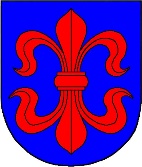 VILKAVIŠKIO RAJONO SAVIVALDYBĖS ADMINISTRACIJOS DIREKTORIUSĮSAKYMASDėl PRITARIMO vILKAVIŠKIO R. KYBARTŲ MOKYKLOS-DARŽELIO „ĄŽUOLIUKAS“ 2019–2021 METŲ STRATEGINIAM veiklos PLANUI2019 m. balandžio 9 d.  Nr. B-ĮV-371Vilkaviškis Vadovaudamasis Lietuvos Respublikos vietos savivaldos įstatymo 29 straipsnio 8 dalies 2 punktu, Lietuvos Respublikos švietimo įstatymo 54 straipsnio 4 dalimi ir atsižvelgdamas į Vilkaviškio r. Kybartų mokyklos-darželio „Ąžuoliukas“ direktoriaus 2019-03-01 raštą Nr. SD-(2.4.)–14 ,,Dėl pritarimo strateginiam veiklos planui 2019–2021 metams“,             p r i t a r i u Vilkaviškio r. Kybartų mokyklos-darželio „Ąžuoliukas“ 2019–2021 metų strateginiam veiklos planui (pridedama).             Šis įsakymas per vieną mėnesį nuo įsigaliojimo (įteikimo, paskelbimo) dienos gali būti skundžiamas Lietuvos administracinių ginčų komisijos Kauno apygardos skyriui (adresu: Laisvės al. 36, Kaunas) Lietuvos Respublikos ikiteisminio administracinių ginčų nagrinėjimo tvarkos įstatymo nustatyta tvarka arba Regionų apygardos administracinio teismo Kauno rūmams (adresu: A. Mickevičiaus g. 8A, Kaunas) Lietuvos Respublikos administracinių bylų teisenos įstatymo nustatyta tvarka.ParengėŠvietimo, kultūros ir sporto skyriaus vyriausioji specialistė Elena ŠventoraitienėPATVIRTINTAVilkaviškio r. Kybartų mokyklos-darželio „Ąžuoliukas“ direktoriaus 2019 m. balandžio 9 d.įsakymu Nr. V-36PRITARTAVilkaviškio rajono savivaldybės administracijos direktoriaus2019 m. balandžio 9 d.įsakymu Nr. B-ĮV-371PRITARTAVilkaviškio r. Kybartų mokyklos-darželio „Ąžuoliukas“ tarybos 2019 m. sausio 29 d.protokoliniu nutarimu (protokolas Nr. 0-01)VILKAVIŠKIO R. KYBARTŲ MOKYKLOS-DARŽELIO „ĄŽUOLIUKAS“2019–2021 M. STRATEGINIS VEIKLOS PLANASTIKSLŲ ĮGYVENDINIMO PROGRAMOS_____________________________________________________________1 priedasVilkaviškio r. Kybartų mokyklos-darželio ,,Ąžuoliukas“Programos Nr. 1 lėšų poreikis (asignavimai) ir numatomi finansavimo šaltiniai (Eur)Administracijos direktorius Vitas GavėnasAsignavimų valdytojas (ai)Vilkaviškio r. Kybartų mokykla-darželis „Ąžuoliukas“, 190480361Asignavimų valdytojas (ai)MisijaKryptingai, efektyviai ir kūrybiškai dirbanti, sveikos gyvensenos nuostatas puoselėjanti, tęsianti ir kurianti tradicijas, diegianti naujoves įstaiga, vertinama Kybartų miesto ir visuomenės.VizijaTeikti kokybiškas, nuolat kintančios visuomenės reikmes atitinkančias ikimokyklinio (1–6 metų vaikams), priešmokyklinio (6–7 metų vaikams) ir pradinio ugdymo (7–11 metų vaikams) paslaugas, kiekvienam vaikui sudaryti palankią ugdymosi aplinką, užtikrinančią prigimtinių, kultūros, socialinių, pažintinių poreikių tenkinimą ir sėkmingą tolimesnį mokymąsi.SITUACIJOS ANALIZĖIŠORINĖS APLINKOS ANALIZĖ:Politiniai ir teisiniai veiksniaiPagrindiniai teisiniai dokumentai, reglamentuojantys mokyklos-darželio „Ąžuoliukas“ veiklą, yra šie: Lietuvos Respublikos Konstitucija, Lietuvos Respublikos švietimo ir kiti įstatymai, Vaiko teisių konvencija, Lietuvos Respublikos Seimo, Vyriausybės, Švietimo, mokslo ir sporto ministerijos, Vilkaviškio rajono savivaldybės teisės aktai ir Kybartų mokyklos-darželio „Ąžuoliukas“ nuostatai. Mokyklos-darželio raidos procesams įtakos turi ir turės švietimo veiklą reglamentuojantys dokumentai: Lietuvos Respublikos Seimo 2012 m. gegužės 15 d. patvirtinta Lietuvos pažangos strategija „Lietuva 2030“, kurioje išskiriamos pagrindinės pažangos kryptys: atviras, kūrybingas, atsakingas žmogus; sąmoninga visuomenė; sumani ekonomika; patikima ir moderni valdžia; Valstybinė švietimo 2013–2022 m. strategija, kurios prioritetai – dėmesys mokytojui, šiuolaikinė organizacija, savo sprendimus ir plėtrą grindžianti išmania vadyba, išplėstas vaikų neformaliojo švietimo prieinamumas, mokymasis visą gyvenimą, įvedant mokymosi visą gyvenimą krepšelį; 2015 m. lapkričio 19 d. švietimo ir mokslo ministro įsakymu Nr. V-1196 patvirtintas „Kokybės kultūros plėtros veiksmų planas“, skirtas įgyvendinti Valstybinės švietimo 2013–2022 metų strategijos antrąjį tikslą – „įdiegti duomenų analize ir įsivertinimu grįstą švietimo kokybės kultūrą, užtikrinančią savivaldos, socialinės partnerystės ir vadovų lyderystės darną“ ikimokyklinio, priešmokyklinio ir bendrojo ugdymo srityse; Geros mokyklos koncepcija. Ekonominiai veiksniaiĮstaigos ekonominė veikla susijusi su šalies ekonomika, steigėjo, Savivaldybės tarybos sprendimais. Dalį išlaidų, mokymo lėšas, skiria valstybė, o kitą dalį – aplinkos finansavimui – steigėjas. Lietuvos ir Rusijos pasienyje įsikūrusiuose Kybartuose yra įstaigų (geležinkelio stotis, Kybartų geležinkelio pasienio kontrolės punktas, Kauno teritorinės muitinės Kybartų geležinkelio postas, Kauno teritorinės muitinės Kybartų kelio postas, UAB ,,Belor“, prekybos centrai: „Maxima“, „Norfa“, „Senukai“; privačios maisto arba pramoninių prekių parduotuvės, gimnazija, progimnazija, vaikų lopšelis-darželis, mokykla-darželis, Vilkaviškio priešgaisrinė gelbėjimo tarnyba, Kybartų komanda ir kt.), kuriose žmonės turi galimybę minimaliai užsidirbti pragyvenimui, tačiau mieste vyrauja didelė bedarbystė, dažnai darbingo amžiaus žmonės stokoja motyvacijos dirbti, verčiasi atsitiktiniais darbais. Dėl šių priežasčių Kybartų seniūnijos gyventojai išvyksta gyventi į miestus, kurie pasižymi geresniais ekonominiais rodikliais, didėja emigracija į užsienį. Kartu su tėvais išvyksta ir mažamečiai vaikai. 20 proc. įstaigą lankančių vaikų auga šeimose, gaunančiose socialines paslaugas. Surenkamo 2 proc. gyventojų pajamų mokesčio nepakanka įsigyti modernioms ugdymo priemonėms ir atnaujinti mokyklos-darželio interjerui ir eksterjerui.Įstaiga dalyvauja Vaisių vartojimo skatinimo vaikų ugdymosi įstaigose bei „Pienas vaikams“ paramos programose, finansuojamose iš struktūrinių Europos Sąjungos fondų, pagal kurias įstaigą lankantiems vaikams nemokamai tiekiama vaisių ir pieno produktų.Įstaigos bendruomenė dalyvauja ir kituose finansuojamuose projektuose, kuriais pritrauktos lėšos efektyviai panaudojamos pagal projektų tikslus.Mokyklos-darželio lėšos, jų šaltiniai ir kaita pavaizduoti lentelėje:Socialiniai veiksniaiSocialiniai veiksniai turi daugiausia įtakos mokyklai-darželiui. Kybartuose pagal statistinius duomenis 2018 m. gyveno apie 4600 žmonių, Kybartų seniūnijoje – 6800,  Gudkaimyje – apie 350, tačiau dauguma žmonių yra pagyvenę. Kybartų seniūnijoje, kaip ir visoje šalyje, pastebimas mažėjantis gyventojų skaičius, kurį lemia didelis emigracijos rodiklis ir mažėjantis gimstamumas, o tai reiškia, kad mažėja ir švietimo paslaugų rinka.Ikimokyklinio amžiaus vaikų kaita:Pradinio ugdymo mokinių kaita:Technologiniai veiksniaiInformacinės ir komunikacinės technologijos vis labiau veikia ugdymo ir ugdymosi metodus, daro įtaką ne tik ugdymo turiniui, bet ir visam ugdymo procesui.Mokykla-darželis yra nepakankamai apsirūpinęs kompiuterine įranga. Vaikų ugdymui ikimokyklinio ir priešmokyklinio ugdymo grupėse  naudojami 3 kompiuteriai, su kuriais  šiuo metu nesudaryta  galimybė prisijungti prie interneto. Įdiegta Viešojo sektoriaus apskaitos ir ataskaitų konsolidavimo informacinė sistema (VSAKIS).Vykdant informacijos apie įstaigą ir jos veiklą sklaidą, informacija skelbiama interneto svetainėje www.azuoliukaskybartai.lt ir socialinio tinklo „Facebook“ įstaigos paskyroje.Naujų technologijų diegimas mokykloje-darželyje reikalauja didelių finansinių išteklių ir atitinkamos pedagogų kompetencijos. Nors visi įstaigos pedagoginiai darbuotojai yra išklausę kompiuterinio raštingumo programą, nuolat gilina informacinių komunikacinių technologijų (IKT) žinias, tačiau dėl sparčiai kintančių, atsinaujinančių ir tobulėjančių technologijų, reikalingas nuolatinis IKT kompetencijų tobulinimas, norint jas sėkmingai ir veiksmingai taikyti tobulinat ugdymo procesą.Vidinės aplinkos analizė:Teisiniai veiksniaiVilkaviškio r. Kybartų mokykla-darželis „Ąžuoliukas“, kodas 190480361, yra savivaldybės biudžetinė įstaiga, savininkas – Vilkaviškio rajono savivaldybė, klasifikatoriaus kodas 111107759. Savininko teises ir pareigas įgyvendinanti institucija – Vilkaviškio rajono savivaldybės taryba. Mokykla-darželis yra viešas juridinis asmuo, veikiantis kaip biudžetinė įstaiga, turintis savo antspaudą su įstaigos pavadinimu, atsiskaitomąją sąskaitą ir atributiką. Mokykla-darželis nėra PVM mokėtojas, turi paramos gavėjo statusą.Mokykla-darželis dirba vadovaudamasis Lietuvos Respublikos įstatymais, Vyriausybės nutarimais, Vilkaviškio rajono savivaldybės tarybos sprendimais, Savivaldybės mero potvarkiais, Savivaldybės administracijos direktoriaus įsakymais, Kybartų mokyklos-darželio „Ąžuoliukas“ nuostatais, strateginiu ir metiniais veiklos planais, ikimokyklinio ugdymo programa, darbo tvarkos taisyklėmis, mokyklos-darželio savivaldos institucijų, komisijų, darbo grupių nutarimais.Organizacinė struktūraLopšelis-darželis „Ąžuoliukas“ buvo įsteigtas 1975 m. ir teikė ikimokyklinio ugdymo paslaugas. Vilkaviškio rajono valdybos 1992 m. rugsėjo 1 d. potvarkiu Nr. 159, įsteigta naujo tipo įstaiga – mokykla-darželis „Ąžuoliukas“, teikianti ikimokyklinio, priešmokyklinio ir pradinio ugdymo paslaugas.2004 m. gegužės 21 d. Vilkaviškio rajono savivaldybės tarybos  sprendimu Nr. B-TS-327 prie mokyklos-darželio „Ąžuoliukas“ buvo prijungtas Gudkaimio darželis-mokykla „Spindulėlis“. Mokykla-darželis tapo bazine įstaiga, turinčia skyrių ir bendrą pavadinimą – „Ąžuoliukas“.Šiuo metu mokykloje-darželyje veikia 4 ikimokyklinio ugdymo grupės ir 1 priešmokyklinio ugdymo grupė. Gudkaimio skyriuje veikia 1 mišri darželio grupė ir 1 jungtinis pradinių klasių komplektas. Lietuvos Respublikos švietimo įstatymo 7 straipsnio 3 dalyje įtvirtinta nuostata, kad ikimokyklinis ugdymas teikiamas vaikui nuo gimimo iki jam pradedamas teikti priešmokyklinis ugdymas. Priešmokyklinis ugdymas nuo 2016 metų yra privalomas. Nuo 2018 m. vasario 1 d. Lietuvos Respublikos švietimo įstatymo Nr. 1-1489 8,9, ir 47 straipsnių (pakeitimas priimtas 2017 m. gruodžio 19 d. Nr. XXII-926) 8 straipsnio 3 dalis nustato, kad priešmokyklinis ugdymas gali būti teikiamas anksčiau tėvų (globėjų) sprendimu, bet ne anksčiau nei vaikui (tais kalendoriniais metais) sueina 5 metai. Tėvai turi teisę kreiptis į pedagoginę psichologinę ar švietimo pagalbos tarnybą dėl 5 metų vaiko brandumo ugdytis pagal priešmokyklinio ugdymo programą vertinimo. Vertinimas atliekamas konsultavimo tikslais, galutinį sprendimą priima tėvai ar globėjai.Mokyklos-darželio organizacinę struktūrą ir etatų sąrašą tvirtina direktorius pagal steigėjo patvirtintus etatų normatyvus ir asignavimus darbo užmokesčio fondui.Mokyklos-darželio darbą organizuoja ir jam vadovauja direktorius. Ugdymo procesą koordinuoja direktoriaus pavaduotojas ugdymui. Finansų ir ūkio operacijų teisėtumą, valstybės lėšų naudojimą įstatymų nustatyta tvarka ir tinkamą dokumentų įforminimą užtikrina vyriausiasis finansininkas. Ūkvedys atsakingas už pastato, patalpų eksploatavimą, priežiūrą, materialiojo ilgalaikio bei trumpalaikio turto apskaitą, priežiūrą, priešgaisrinę saugą.Sveikatos ir maitinimo priežiūros organizavimo specialistas rengia mitybos ir maitinimo žiniaraščius, perspektyvinį meniu ir kt. Vaikų higienos įgūdžius formuoja ir šviečiamąją prevencinę veiklą organizuoja bei įgyvendina Vilkaviškio rajono savivaldybės Visuomenės sveikatos biuro specialistas.Mokykloje-darželyje veikia šios savivaldos institucijos, grupės ir komisijos, sprendžiančios įvairius įstaigos veiklos klausimus:įstaigos taryba – aukščiausia savivaldos institucija, telkianti pedagogus, ugdytinių tėvus (globėjus) ir nepedagoginius darbuotojus demokratiniam mokyklos-darželio valdymui, svarbiausiems įstaigos veiklos uždaviniams, aktualiems klausimams spręsti. Tarybą sudaro 7 nariai;mokytojų taryba – nuolat veikianti savivaldos institucija pagrindiniams mokytojų profesiniams, bendriesiems bei ugdymo klausimams spręsti. Ją sudaro direktorius, direktoriaus pavaduotojas ugdymui bei visi mokykloje-darželyje dirbantys pedagogai, kiti ugdymą organizuojantys darbuotojai;metodinė grupė –  pedagogų grupė, organizuojanti ir koordinuojanti įstaigos metodinę veiklą;Darbo taryba – darbuotojų interesams atstovaujanti institucija mokykloje-darželyje;Vaiko gerovės komisija;Mokytojų ir pagalbos mokiniui specialistų (išskyrus psichologus) atestacijos komisija.Žmogiškieji ištekliaiĮstaigoje Vilkaviškio rajono savivaldybės tarybos sprendimu patvirtinta 31,07 etato, iš jų 1,5 etato ugdymo procesui organizuoti ir valdyti, 12,57 etato pedagoginiai darbuotojai, 17 etatų nepedagoginiai darbuotojai.Mokykloje-darželyje dirba 14 pedagogų: 7 ikimokyklinio ugdymo auklėtojai (4 įgiję vyresniojo ikimokyklinio ugdymo auklėtojo kvalifikacinę kategoriją), 2 priešmokyklinio ugdymo pedagogai (įgiję vyresniojo auklėtojo kvalifikacinę kategoriją), 1 meninio ugdymo (muzikos) pedagogas (įgijęs vyresniojo muzikos mokytojo kvalifikacinę kategoriją), 1 pradinių klasių mokytojas (įgijęs vyresniojo mokytojo kvalifikacinę kategoriją), 1 anglų kalbos mokytojas (įgijęs vyresniojo mokytojo kvalifikacinę kategoriją), 1 tikybos mokytojas (įgijęs vyresniojo mokytojo kvalifikacinę kategoriją), 1 socialinis pedagogas (dirba ikimokyklinio ugdymo grupėje, įgijęs vyresniojo socialinio pedagogo kvalifikacinę kategoriją).Mokykloje-darželyje skatinamas ir palaikomas personalo iniciatyvumas, bendradarbiavimas, kvalifikacijos kėlimas. Dėl kasmet mažėjančio mokymosi lėšų kiekio, tik iš dalies užtikrinama pedagogų teisė per metus kvalifikaciją kelti ne mažiau kaip 40 val., nes nepakanka lėšų apmokėti visiems pedagogų kvalifikacijos kėlimo renginiams. Naudoti asmenines lėšas kvalifikacijai kelti ne visi pedagogai turi interesų.Mokyklos-darželio pedagogų amžiaus, kvalifikacinių kategorijų ir kvalifikacijos kėlimo kaita:Pastaba. Darbuotojų amžius ir kvalifikacinės kategorijos nurodomas rugsėjo 1 d. duomenimis.Planavimo sistemaĮstaiga savo veiklą planuoja ar esamus planus koreguoja kiekvienais metais, remdamasi įsivertinimo ir kitais duomenimis, atsižvelgdama į ugdytinių, tėvų (globėjų) poreikius, siūlymus. Mokyklos-darželio planavimo sistemą sudaro: • mokyklos-darželio strateginis planas; • mokyklos-darželio metinis veiklos planas;• Gudkaimio skyriaus pradinių klasių mokinių ugdymo planas;• Respublikinės ikimokyklinio ugdymo įstaigų darbuotojų asociacijos „Sveikatos želmenėliai“ narių veiklos planas;• ikimokyklinio ugdymo programa;• ikimokyklinio, priešmokyklinio ugdymo grupių, pradinių klasių pedagogų ir specialistų ilgalaikiai ir trumpalaikiai ugdomosios veiklos planai;• mokyklos-darželio metų biudžeto sąmatos projektas. Planai derinami, siekiant dermės tarp parengtų planų tikslų ir uždavinių, siejami su bendraisiais mokyklos-darželio prioritetais.Pedagogai veiklos planavimui naudojasi mokytojų taryboje, metodinėse grupėse aptartomis ir bendru susitarimu priimtomis planavimo formomis.Ikimokyklinis ugdymas organizuojamas pagal įstaigos ikimokyklinio ugdymo programą, patvirtintą Kybartų mokyklos-darželio „Ąžuoliukas“ direktoriaus 2018 m. balandžio 5 d. įsakymu Nr. V-32.Priešmokyklinis ugdymas vyksta pagal Priešmokyklinio ugdymo bendrąją programą, patvirtintą Lietuvos Respublikos švietimo ir mokslo ministro 2014 m. rugsėjo 2 d. įsakymu Nr. V - 779.Finansiniai ištekliai• Savivaldybės lėšos;• Valstybės biudžeto dotacijos;• pajamos už suteiktas mokamas paslaugas;• ES struktūrinių fondų lėšos;• kitos lėšos.Ryšių sistema, informacinės ir komunikavimo sistemosMokykloje-darželyje „Ąžuoliukas“ įrengta 10 kompiuterizuotų darbo vietų – 6 iš jų yra galimybė naudotis sparčiuoju internetu. Yra 7 spausdintuvai-kopijavimo aparatai – 1 iš jų turi spalvoto spausdinimo funkciją, 1 – spausdinti A3 formato dokumentus. Gudkaimio skyriuje yra 2 kompiuteriai su sparčiuoju internetu ir spausdintuvais – 1 iš jų naudojamas ugdymo procesui, 1 naudojamas administraciniam darbui. Įstaigoje sudarytos sąlygos naudotis telefono ryšiu, projektoriumi, fotoaparatu, laminatoriumi. Sudarytos sąlygos ugdymo procese naudotis 2 planšetiniais kompiuteriais. Mokykla-darželis turi interneto svetainę www.kybartuazuoliukas.lt ir socialinio tinklo „Facebook“ paskyrą, kuriose nuolat skelbiama svarbiausia informacija apie įstaigos veiklą ir kita svarbi informacija. Visi pedagogai geba naudotis informacinėmis technologijomis. Dalis pedagogų ugdymo procese naudoja skaitmenines programėles, interaktyvias knygeles. Mokykloje-darželyje yra poreikis nuolat gilinti informacinių technologijų žinias, ugdymo procese veiksmingai naudoti interaktyvias priemones.Vidaus darbo kontrolėĮstaigoje reguliariai vykdoma ugdymo stebėsena, darbuotojų veiklos vertinimas, vidaus (ūkinės, finansinės, darbo drausmės, turto naudojimo ir apskaitos) kontrolė. Ugdymo stebėseną, vadovaujantis metiniu veiklos planu, vykdo direktorius, direktoriaus pavaduotojas ugdymui. Darbuotojų vertinimą atlieka direktorius. Ūkinę, finansinę vidaus kontrolę vykdo direktorius, vyriausiasis finansininkas, ūkvedys.2018 m. atlikus platųjį įstaigos įsivertinimą, nustatytos veiklos stipriosios ir tobulintinos pusės:Privalumai2.1.2 Ugdymo planai ir tvarkaraščiai (3,3)2.2.2. Ugdymo(-si) organizavimas (3,3)2.1.1. Ugdymo(-si) tikslai (3,2)2.1.3. Orientavimasis į mokinių poreikius (3,2)2.3.2. Ugdymas mokyklos gyvenimu (3,2)Trūkumai3.2.2. Mokymasis virtualioje aplinkoje (2,7)3.2.1. Mokymasis ne mokykloje (2,8)3.1.2. Pastatas ir jo aplinka (2,8)3.1.1. Įranga ir priemonės (2,8)2.4.2. Mokinių įsivertinimas (2,8)Tobulintinos sritys2.4.2. Mokinių įsivertinimas (2,8)3.1.1. Įranga ir priemonės (2,8)3.2.1. Mokymasis ne mokykloje (2,8)SSGG (stiprybių, silpnybių, galimybių ir grėsmių) analizėStiprybės• Galimybė pasirinkti ikimokyklinio ugdymo įstaigą, tenkinti ugdytinių saviraiškos poreikius.• Asociacijos „Sveikatos želmenėliai“ programos įgyvendinimas ir vaikų sveikos gyvensenos nuostatų formavimas.• Informacijos skaida apie įstaigos veiklą mokyklos-darželio interneto svetainėje ir tinklavietės „Facebook“ paskyroje.• Nuolat tobulinama ugdymo aplinka.• Pritraukiamos lėšos vykdant projektinę veiklą ir finansinė rėmėjų parama.Silpnybės• Pasyvus tėvų dalyvavimas įstaigos veiklos organizavimo procese.• Nėra specialistų, galinčių eiti laisvas logopedo ir psichologo pareigas.• Nepakankamas, kai kurių įstaigos bendruomenės narių atvirumas pokyčiams.• Nerenovuotas pastatas didina elektros sąnaudas.• Neplanuotų lėšų pareikalauja susidėvėjusio vandentiekio ir kanalizacijos sistemos avarijos.Galimybės• Bendravimo ir bendradarbiavimo su ugdytinių tėvais stiprinimas.• Socialinio pedagogo, logopedo, psichologo etato didinimas.• Įgyvendinti bendruomenės mokymosi visą gyvenimą strategijas.• Įtraukti bendruomenę į veiklas, stiprinant įstaigos kultūros veiksmingumą.• Pritaikyti inovatyvius ugdymo metodus, diegiant informacines technologijas.Grėsmės• Dėl didėjančios tėvų ir vaikų migracijos ir mažo vaikų gimstamumo mažėjantis vaikų skaičius įstaigoje.• Tėvų bedarbystė ir nemokumas.• Daugėja ugdytinių, augančių šeimose, kurios gauna socialines paslaugas.• Pedagogų amžiaus senėjimas ir kvalifikuotų pedagogų bei specialistų trūkumas.• Negaunant lėšų mokyklos-darželio renovacijai, pastato būklė vis labiau neatitinka higienos normų, mažėja įstaigos patrauklumas.VertybėsSiekdami įgyvendinti mokyklos-darželio misiją, bendruomenės nariai vadovaujasi šiomis vertybėmis:• Bendradarbiavimas (laikydamiesi susitarimų, atsakingai drauge veikdami, siekiame bendro tikslo);• Pagarba (kiekvienas žmogus – didelis ir mažas – svarbus, unikalus, gerbiame jį, vertiname jo nuomonę);• Kūrybiškumas (eksperimentuojame, rizikuojame, priimame iššūkius ir atkakliai juos įgyvendiname);• Pozityvumas (pasitikime savimi ir palaikome vieni kitus, kuriame draugišką mikroklimatą);• Kompetencija (vertiname profesionalumą, nuolat tobulėjame, esame darbštūs, lankstūs, iniciatyvūs, pareigingi, atsakingai dirbame ir pasiekiame gerų ugdymo ir ugdymosi rezultatų);• Atvirumas (esame atviri pasauliui: domimės kintančia aplinka, naujovėmis, galimybėmis, palankiai reaguojame į pokyčius).Filosofija Savo darbe laikomės nuostatos, kad kiekvienas vaikas yra unikalus ir turi teisę savaip mokytis, elgtis, turėti savų poreikių. Kiekvieno vaiko raida ir ugdymosi kelias skirtingi. Tai lemia skirtingas paveldimumas, bendravimo patirčių įvairovė bei aplinkos poveikis. Kiekvienas vaikas savyje slepia daugybę lobių, o pedagogo pareiga – padėti skleistis kiekvieno vaiko individualumui ir tuos lobius atrasti. Unikalūs vaiko gebėjimai yra individualaus darbo su vaiku orientyras. Todėl pirmiausia pedagogas turi visapusiškai pažinti vaiką, įvertinti jo galimybes ir tik tada jis gali rinktis ugdymosi būdus, metodus, kurti ir pritaikyti ugdymosi aplinkas. Svarbiausia – pedagogo gebėjimas į viską žvelgti kūrybiškai ir pozityviai. Priklausomai nuo pedagogo nusiteikimo ir išmonės, kiekviena aplinka, kiekvienas daiktas gali tarnauti vaiko patirties, individualių, kūrybinių galių plėtotei, todėl mūsų credo – „Daryk, ką gali, su tuo, ką turi, ten, kur esi“ (Teodoras Ruzveltas).Vilkaviškio rajono savivaldybės 2018–2020 metų strateginio veiklos plano tikslo pavadinimasKurti iniciatyvią visuomenę, užtikrinti ugdymo programų įvairovę ir diegti pažangų kokybišką valdymą, mažinant administracinę naštą.Vilkaviškio rajono savivaldybės 2018–2020 metų strateginio veiklos plano tikslo pavadinimasKurti iniciatyvią visuomenę, užtikrinti ugdymo programų įvairovę ir diegti pažangų kokybišką valdymą, mažinant administracinę naštą.Vilkaviškio rajono savivaldybės 2018–2020 metų strateginio veiklos plano tikslo pavadinimasKurti iniciatyvią visuomenę, užtikrinti ugdymo programų įvairovę ir diegti pažangų kokybišką valdymą, mažinant administracinę naštą.KodasVilkaviškio rajono savivaldybės 2018–2020 metų strateginio veiklos plano tikslo pavadinimasKurti iniciatyvią visuomenę, užtikrinti ugdymo programų įvairovę ir diegti pažangų kokybišką valdymą, mažinant administracinę naštą.Vilkaviškio rajono savivaldybės 2018–2020 metų strateginio veiklos plano tikslo pavadinimasKurti iniciatyvią visuomenę, užtikrinti ugdymo programų įvairovę ir diegti pažangų kokybišką valdymą, mažinant administracinę naštą.Vilkaviškio rajono savivaldybės 2018–2020 metų strateginio veiklos plano tikslo pavadinimasKurti iniciatyvią visuomenę, užtikrinti ugdymo programų įvairovę ir diegti pažangų kokybišką valdymą, mažinant administracinę naštą.3Įgyvendinant šį strateginį tikslą vykdoma programa(-os)Žinių visuomenės plėtros programaĮgyvendinant šį strateginį tikslą vykdoma programa(-os)Žinių visuomenės plėtros programaĮgyvendinant šį strateginį tikslą vykdoma programa(-os)Žinių visuomenės plėtros programaĮgyvendinant šį strateginį tikslą vykdoma programa(-os)Žinių visuomenės plėtros programaŽinių visuomenės plėtros programoje atsižvelgiama į Valstybinės švietimo strategijos 2013–2022 m. nuostatas.Programa apima neformalųjį švietimą (ikimokyklinis ir priešmokyklinis). Įstaigos veikla planuojama, atsižvelgiant į Vilkaviškio rajono savivaldybės strateginį veiklos planą, mokyklos-darželio strateginį planą, įstaigoje atlikto įsivertinimo rezultatus.Žinių visuomenės plėtros programoje atsižvelgiama į Valstybinės švietimo strategijos 2013–2022 m. nuostatas.Programa apima neformalųjį švietimą (ikimokyklinis ir priešmokyklinis). Įstaigos veikla planuojama, atsižvelgiant į Vilkaviškio rajono savivaldybės strateginį veiklos planą, mokyklos-darželio strateginį planą, įstaigoje atlikto įsivertinimo rezultatus.Žinių visuomenės plėtros programoje atsižvelgiama į Valstybinės švietimo strategijos 2013–2022 m. nuostatas.Programa apima neformalųjį švietimą (ikimokyklinis ir priešmokyklinis). Įstaigos veikla planuojama, atsižvelgiant į Vilkaviškio rajono savivaldybės strateginį veiklos planą, mokyklos-darželio strateginį planą, įstaigoje atlikto įsivertinimo rezultatus.Žinių visuomenės plėtros programoje atsižvelgiama į Valstybinės švietimo strategijos 2013–2022 m. nuostatas.Programa apima neformalųjį švietimą (ikimokyklinis ir priešmokyklinis). Įstaigos veikla planuojama, atsižvelgiant į Vilkaviškio rajono savivaldybės strateginį veiklos planą, mokyklos-darželio strateginį planą, įstaigoje atlikto įsivertinimo rezultatus.Strateginis tikslas.Kurti palankias mokymo ir ugdymo sąlygas, teikti kokybiškas mokymo ir ugdymo paslaugasKodas11.1. Uždavinys. Užtikrinti ugdymo programų įvairovę ir jų įgyvendinimą.1.1. Uždavinys. Užtikrinti ugdymo programų įvairovę ir jų įgyvendinimą.1.1. Uždavinys. Užtikrinti ugdymo programų įvairovę ir jų įgyvendinimą.1.1. Uždavinys. Užtikrinti ugdymo programų įvairovę ir jų įgyvendinimą.Mokykloje-darželyje „Ąžuoliukas“ ikimokyklinis ugdymas organizuojamas pagal įstaigos ikimokyklinio ugdymo programą ir Priešmokyklinio ugdymo bendrąją programą. Vykdoma veikla pagal emocinio socialinio ugdymo programas „Zipio draugai“ ir „Laikas kartu“. Įgyvendinant programų turinį, kuriama ir atnaujinama ugdymo ir ugdymo(si) bazė, kūrybinė, edukacinė vidaus ir lauko aplinka. Produktyvus aplinkos lėšų paskirstymas užtikrina sklandų įstaigos darbą. Įstaigos bendruomenė organizuoja tradicinius renginius ir projektus.Rezultato kriterijai 2019–2021 metams.• Pagal ikimokyklinio ugdymo programą prognozuojamas ugdytinių skaičiaus vidurkis – 71.• Pagal priešmokyklinio ugdymo programą prognozuojamas ugdytinių skaičiaus vidurkis – 19.• Pagal pradinio ugdymo programą prognozuojamas mokinių skaičiaus vidurkis – 10.• Pedagogai lankys seminarus, kursus vidutiniškai 5 dienas per metus, 6 procentai pedagogų įgis aukštesnę kvalifikacinę kategoriją.• Lauko aplinka pritaikyta socialinės, sveikatos, pažinimo, komunikavimo ir meninės kompetencijų ugdymui. • Apsirūpinta moderniomis ugdymo, techninėmis priemonėmis ugdytinių programavimo pagrindų ugdymui.• Projektinė veikla integruota į ugdomąjį procesą.Mokykloje-darželyje „Ąžuoliukas“ ikimokyklinis ugdymas organizuojamas pagal įstaigos ikimokyklinio ugdymo programą ir Priešmokyklinio ugdymo bendrąją programą. Vykdoma veikla pagal emocinio socialinio ugdymo programas „Zipio draugai“ ir „Laikas kartu“. Įgyvendinant programų turinį, kuriama ir atnaujinama ugdymo ir ugdymo(si) bazė, kūrybinė, edukacinė vidaus ir lauko aplinka. Produktyvus aplinkos lėšų paskirstymas užtikrina sklandų įstaigos darbą. Įstaigos bendruomenė organizuoja tradicinius renginius ir projektus.Rezultato kriterijai 2019–2021 metams.• Pagal ikimokyklinio ugdymo programą prognozuojamas ugdytinių skaičiaus vidurkis – 71.• Pagal priešmokyklinio ugdymo programą prognozuojamas ugdytinių skaičiaus vidurkis – 19.• Pagal pradinio ugdymo programą prognozuojamas mokinių skaičiaus vidurkis – 10.• Pedagogai lankys seminarus, kursus vidutiniškai 5 dienas per metus, 6 procentai pedagogų įgis aukštesnę kvalifikacinę kategoriją.• Lauko aplinka pritaikyta socialinės, sveikatos, pažinimo, komunikavimo ir meninės kompetencijų ugdymui. • Apsirūpinta moderniomis ugdymo, techninėmis priemonėmis ugdytinių programavimo pagrindų ugdymui.• Projektinė veikla integruota į ugdomąjį procesą.Mokykloje-darželyje „Ąžuoliukas“ ikimokyklinis ugdymas organizuojamas pagal įstaigos ikimokyklinio ugdymo programą ir Priešmokyklinio ugdymo bendrąją programą. Vykdoma veikla pagal emocinio socialinio ugdymo programas „Zipio draugai“ ir „Laikas kartu“. Įgyvendinant programų turinį, kuriama ir atnaujinama ugdymo ir ugdymo(si) bazė, kūrybinė, edukacinė vidaus ir lauko aplinka. Produktyvus aplinkos lėšų paskirstymas užtikrina sklandų įstaigos darbą. Įstaigos bendruomenė organizuoja tradicinius renginius ir projektus.Rezultato kriterijai 2019–2021 metams.• Pagal ikimokyklinio ugdymo programą prognozuojamas ugdytinių skaičiaus vidurkis – 71.• Pagal priešmokyklinio ugdymo programą prognozuojamas ugdytinių skaičiaus vidurkis – 19.• Pagal pradinio ugdymo programą prognozuojamas mokinių skaičiaus vidurkis – 10.• Pedagogai lankys seminarus, kursus vidutiniškai 5 dienas per metus, 6 procentai pedagogų įgis aukštesnę kvalifikacinę kategoriją.• Lauko aplinka pritaikyta socialinės, sveikatos, pažinimo, komunikavimo ir meninės kompetencijų ugdymui. • Apsirūpinta moderniomis ugdymo, techninėmis priemonėmis ugdytinių programavimo pagrindų ugdymui.• Projektinė veikla integruota į ugdomąjį procesą.Mokykloje-darželyje „Ąžuoliukas“ ikimokyklinis ugdymas organizuojamas pagal įstaigos ikimokyklinio ugdymo programą ir Priešmokyklinio ugdymo bendrąją programą. Vykdoma veikla pagal emocinio socialinio ugdymo programas „Zipio draugai“ ir „Laikas kartu“. Įgyvendinant programų turinį, kuriama ir atnaujinama ugdymo ir ugdymo(si) bazė, kūrybinė, edukacinė vidaus ir lauko aplinka. Produktyvus aplinkos lėšų paskirstymas užtikrina sklandų įstaigos darbą. Įstaigos bendruomenė organizuoja tradicinius renginius ir projektus.Rezultato kriterijai 2019–2021 metams.• Pagal ikimokyklinio ugdymo programą prognozuojamas ugdytinių skaičiaus vidurkis – 71.• Pagal priešmokyklinio ugdymo programą prognozuojamas ugdytinių skaičiaus vidurkis – 19.• Pagal pradinio ugdymo programą prognozuojamas mokinių skaičiaus vidurkis – 10.• Pedagogai lankys seminarus, kursus vidutiniškai 5 dienas per metus, 6 procentai pedagogų įgis aukštesnę kvalifikacinę kategoriją.• Lauko aplinka pritaikyta socialinės, sveikatos, pažinimo, komunikavimo ir meninės kompetencijų ugdymui. • Apsirūpinta moderniomis ugdymo, techninėmis priemonėmis ugdytinių programavimo pagrindų ugdymui.• Projektinė veikla integruota į ugdomąjį procesą.Atsižvelgus į atliktą įsivertinimą bei bendruomenės nuomonę, Kybartų mokyklos-darželio „Ąžuoliukas“ strateginiame plane išskirti prioritetai:Atsižvelgus į atliktą įsivertinimą bei bendruomenės nuomonę, Kybartų mokyklos-darželio „Ąžuoliukas“ strateginiame plane išskirti prioritetai:Atsižvelgus į atliktą įsivertinimą bei bendruomenės nuomonę, Kybartų mokyklos-darželio „Ąžuoliukas“ strateginiame plane išskirti prioritetai:Atsižvelgus į atliktą įsivertinimą bei bendruomenės nuomonę, Kybartų mokyklos-darželio „Ąžuoliukas“ strateginiame plane išskirti prioritetai:I PRIORITETAS. BENDRADARBIAVIMAS SU ŠEIMAI PRIORITETAS. BENDRADARBIAVIMAS SU ŠEIMAI PRIORITETAS. BENDRADARBIAVIMAS SU ŠEIMAI PRIORITETAS. BENDRADARBIAVIMAS SU ŠEIMAPrioriteto aprašymas. Bendradarbiavimas tarp šeimos ir švietimo įstaigos yra labai svarbus, nes abu juos jungia vienas tikslas – vaikų ugdymas. Šeima ir ugdymo įstaiga – du pasauliai, kurie yra kartu atsakingi už vaiko gerovę, nes abu daro didelį poveikį vaiko raidai. Ikimokyklinio ugdymo metodinių rekomendacijų 9 skyriuje „Kaip bendradarbiauti su tėvais ir kitais ugdytojais siekiant vaiko ugdymosi pažangos“ pabrėžiama, kad tėvams yra svarbu švietimo įstaigos aplinkos saugumas; pasitikėjimas ugdymo paslaugų teikėju, vaiko poreikių tenkinimas; personalo šiluma bendraujant su vaikais ir tėvais, gera ugdymo programa; saugumo ir sveikatos užtikrinimas, vaikams siūlomos socialinės ir fizinės veiklos įvairovė.Prioriteto aprašymas. Bendradarbiavimas tarp šeimos ir švietimo įstaigos yra labai svarbus, nes abu juos jungia vienas tikslas – vaikų ugdymas. Šeima ir ugdymo įstaiga – du pasauliai, kurie yra kartu atsakingi už vaiko gerovę, nes abu daro didelį poveikį vaiko raidai. Ikimokyklinio ugdymo metodinių rekomendacijų 9 skyriuje „Kaip bendradarbiauti su tėvais ir kitais ugdytojais siekiant vaiko ugdymosi pažangos“ pabrėžiama, kad tėvams yra svarbu švietimo įstaigos aplinkos saugumas; pasitikėjimas ugdymo paslaugų teikėju, vaiko poreikių tenkinimas; personalo šiluma bendraujant su vaikais ir tėvais, gera ugdymo programa; saugumo ir sveikatos užtikrinimas, vaikams siūlomos socialinės ir fizinės veiklos įvairovė.Prioriteto aprašymas. Bendradarbiavimas tarp šeimos ir švietimo įstaigos yra labai svarbus, nes abu juos jungia vienas tikslas – vaikų ugdymas. Šeima ir ugdymo įstaiga – du pasauliai, kurie yra kartu atsakingi už vaiko gerovę, nes abu daro didelį poveikį vaiko raidai. Ikimokyklinio ugdymo metodinių rekomendacijų 9 skyriuje „Kaip bendradarbiauti su tėvais ir kitais ugdytojais siekiant vaiko ugdymosi pažangos“ pabrėžiama, kad tėvams yra svarbu švietimo įstaigos aplinkos saugumas; pasitikėjimas ugdymo paslaugų teikėju, vaiko poreikių tenkinimas; personalo šiluma bendraujant su vaikais ir tėvais, gera ugdymo programa; saugumo ir sveikatos užtikrinimas, vaikams siūlomos socialinės ir fizinės veiklos įvairovė.Prioriteto aprašymas. Bendradarbiavimas tarp šeimos ir švietimo įstaigos yra labai svarbus, nes abu juos jungia vienas tikslas – vaikų ugdymas. Šeima ir ugdymo įstaiga – du pasauliai, kurie yra kartu atsakingi už vaiko gerovę, nes abu daro didelį poveikį vaiko raidai. Ikimokyklinio ugdymo metodinių rekomendacijų 9 skyriuje „Kaip bendradarbiauti su tėvais ir kitais ugdytojais siekiant vaiko ugdymosi pažangos“ pabrėžiama, kad tėvams yra svarbu švietimo įstaigos aplinkos saugumas; pasitikėjimas ugdymo paslaugų teikėju, vaiko poreikių tenkinimas; personalo šiluma bendraujant su vaikais ir tėvais, gera ugdymo programa; saugumo ir sveikatos užtikrinimas, vaikams siūlomos socialinės ir fizinės veiklos įvairovė.II PRIORITETAS. UGDYMO KOKYBĖII PRIORITETAS. UGDYMO KOKYBĖII PRIORITETAS. UGDYMO KOKYBĖII PRIORITETAS. UGDYMO KOKYBĖPrioriteto aprašymas. Kad kiekvienas vaikas padarytų pažangą ir pasiektų geriausių ugdymosi rezultatų, kokius tik gali pasiekti, turi būti sudarytos geriausios įmanomos ugdymosi sąlygos. Vieni iš svarbiausių kokybiško ugdymo turinio elementų yra ugdymo priemonių ir aplinkų įvairovė bei veiksmingas vaikų pažangos ir pasiekimų vertinimas. Ugdymo aplinka ir priemonės turi atitikti vaikų amžiaus poreikius, būti pritaikytos integruotam specialiųjų ugdymosi poreikių vaikų ugdymuisi. Baldai, priemonės, lauko įrengimai, buities sąlygos turi būti orientuotos į vaiką ir padėti vaikui jausti gerai, užtikrinti gerą mikroklimatą, psichologinį saugumą. Ugdymosi aplinka turi skatinti vaiko kūrybiškumą, vertybines nuostatas, socializaciją ir kultūrą. Vertinimas ir įsivertinimas yra neatsiejamas nuo ugdymosi ir yra svarbus ne tik vaiko ugdymuisi, bet ir visos įstaigos veiklai. Vertinimas ir įsivertinimas padeda vaikui tobulėti. Veiksmingas vertinimas motyvuoja vaiką.Prioriteto aprašymas. Kad kiekvienas vaikas padarytų pažangą ir pasiektų geriausių ugdymosi rezultatų, kokius tik gali pasiekti, turi būti sudarytos geriausios įmanomos ugdymosi sąlygos. Vieni iš svarbiausių kokybiško ugdymo turinio elementų yra ugdymo priemonių ir aplinkų įvairovė bei veiksmingas vaikų pažangos ir pasiekimų vertinimas. Ugdymo aplinka ir priemonės turi atitikti vaikų amžiaus poreikius, būti pritaikytos integruotam specialiųjų ugdymosi poreikių vaikų ugdymuisi. Baldai, priemonės, lauko įrengimai, buities sąlygos turi būti orientuotos į vaiką ir padėti vaikui jausti gerai, užtikrinti gerą mikroklimatą, psichologinį saugumą. Ugdymosi aplinka turi skatinti vaiko kūrybiškumą, vertybines nuostatas, socializaciją ir kultūrą. Vertinimas ir įsivertinimas yra neatsiejamas nuo ugdymosi ir yra svarbus ne tik vaiko ugdymuisi, bet ir visos įstaigos veiklai. Vertinimas ir įsivertinimas padeda vaikui tobulėti. Veiksmingas vertinimas motyvuoja vaiką.Prioriteto aprašymas. Kad kiekvienas vaikas padarytų pažangą ir pasiektų geriausių ugdymosi rezultatų, kokius tik gali pasiekti, turi būti sudarytos geriausios įmanomos ugdymosi sąlygos. Vieni iš svarbiausių kokybiško ugdymo turinio elementų yra ugdymo priemonių ir aplinkų įvairovė bei veiksmingas vaikų pažangos ir pasiekimų vertinimas. Ugdymo aplinka ir priemonės turi atitikti vaikų amžiaus poreikius, būti pritaikytos integruotam specialiųjų ugdymosi poreikių vaikų ugdymuisi. Baldai, priemonės, lauko įrengimai, buities sąlygos turi būti orientuotos į vaiką ir padėti vaikui jausti gerai, užtikrinti gerą mikroklimatą, psichologinį saugumą. Ugdymosi aplinka turi skatinti vaiko kūrybiškumą, vertybines nuostatas, socializaciją ir kultūrą. Vertinimas ir įsivertinimas yra neatsiejamas nuo ugdymosi ir yra svarbus ne tik vaiko ugdymuisi, bet ir visos įstaigos veiklai. Vertinimas ir įsivertinimas padeda vaikui tobulėti. Veiksmingas vertinimas motyvuoja vaiką.Prioriteto aprašymas. Kad kiekvienas vaikas padarytų pažangą ir pasiektų geriausių ugdymosi rezultatų, kokius tik gali pasiekti, turi būti sudarytos geriausios įmanomos ugdymosi sąlygos. Vieni iš svarbiausių kokybiško ugdymo turinio elementų yra ugdymo priemonių ir aplinkų įvairovė bei veiksmingas vaikų pažangos ir pasiekimų vertinimas. Ugdymo aplinka ir priemonės turi atitikti vaikų amžiaus poreikius, būti pritaikytos integruotam specialiųjų ugdymosi poreikių vaikų ugdymuisi. Baldai, priemonės, lauko įrengimai, buities sąlygos turi būti orientuotos į vaiką ir padėti vaikui jausti gerai, užtikrinti gerą mikroklimatą, psichologinį saugumą. Ugdymosi aplinka turi skatinti vaiko kūrybiškumą, vertybines nuostatas, socializaciją ir kultūrą. Vertinimas ir įsivertinimas yra neatsiejamas nuo ugdymosi ir yra svarbus ne tik vaiko ugdymuisi, bet ir visos įstaigos veiklai. Vertinimas ir įsivertinimas padeda vaikui tobulėti. Veiksmingas vertinimas motyvuoja vaiką.III PRIORITETAS. BESIMOKANČIOS ORGANIZACIJOS KULTŪROS STIPRINIMASIII PRIORITETAS. BESIMOKANČIOS ORGANIZACIJOS KULTŪROS STIPRINIMASIII PRIORITETAS. BESIMOKANČIOS ORGANIZACIJOS KULTŪROS STIPRINIMASIII PRIORITETAS. BESIMOKANČIOS ORGANIZACIJOS KULTŪROS STIPRINIMASPrioriteto aprašymas. Šiuolaikinėje nuolat kintančioje visuomenėje švietimo įstaiga turi sparčiai ir lanksčiai reaguoti į vykstančius pokyčius. Geros mokyklos koncepcijoje kaip vienas iš geros mokyklos bruožų išskiriama – „Mokyklos bendruomenė – kaip besimokanti organizacija“. Labai svarbu, kad įstaigos personalas laikytų save viena komanda, siekiančia bendrų tikslų, ir suprastų, kad prieš norint ką nors pakeiti pirmiausia reikia keistis pačiam. Svarbus siekis mokytis drauge ir vieniems iš kitų: dalintis patirtimi, sumanymais, kūriniais ir naujomis idėjomis, geranoriškai ir kolegialiai padėti vieni kitiems. Komandinis personalo darbas padeda pasiekti aukštesnių individualių ir bendrų rezultatų.Prioriteto aprašymas. Šiuolaikinėje nuolat kintančioje visuomenėje švietimo įstaiga turi sparčiai ir lanksčiai reaguoti į vykstančius pokyčius. Geros mokyklos koncepcijoje kaip vienas iš geros mokyklos bruožų išskiriama – „Mokyklos bendruomenė – kaip besimokanti organizacija“. Labai svarbu, kad įstaigos personalas laikytų save viena komanda, siekiančia bendrų tikslų, ir suprastų, kad prieš norint ką nors pakeiti pirmiausia reikia keistis pačiam. Svarbus siekis mokytis drauge ir vieniems iš kitų: dalintis patirtimi, sumanymais, kūriniais ir naujomis idėjomis, geranoriškai ir kolegialiai padėti vieni kitiems. Komandinis personalo darbas padeda pasiekti aukštesnių individualių ir bendrų rezultatų.Prioriteto aprašymas. Šiuolaikinėje nuolat kintančioje visuomenėje švietimo įstaiga turi sparčiai ir lanksčiai reaguoti į vykstančius pokyčius. Geros mokyklos koncepcijoje kaip vienas iš geros mokyklos bruožų išskiriama – „Mokyklos bendruomenė – kaip besimokanti organizacija“. Labai svarbu, kad įstaigos personalas laikytų save viena komanda, siekiančia bendrų tikslų, ir suprastų, kad prieš norint ką nors pakeiti pirmiausia reikia keistis pačiam. Svarbus siekis mokytis drauge ir vieniems iš kitų: dalintis patirtimi, sumanymais, kūriniais ir naujomis idėjomis, geranoriškai ir kolegialiai padėti vieni kitiems. Komandinis personalo darbas padeda pasiekti aukštesnių individualių ir bendrų rezultatų.Prioriteto aprašymas. Šiuolaikinėje nuolat kintančioje visuomenėje švietimo įstaiga turi sparčiai ir lanksčiai reaguoti į vykstančius pokyčius. Geros mokyklos koncepcijoje kaip vienas iš geros mokyklos bruožų išskiriama – „Mokyklos bendruomenė – kaip besimokanti organizacija“. Labai svarbu, kad įstaigos personalas laikytų save viena komanda, siekiančia bendrų tikslų, ir suprastų, kad prieš norint ką nors pakeiti pirmiausia reikia keistis pačiam. Svarbus siekis mokytis drauge ir vieniems iš kitų: dalintis patirtimi, sumanymais, kūriniais ir naujomis idėjomis, geranoriškai ir kolegialiai padėti vieni kitiems. Komandinis personalo darbas padeda pasiekti aukštesnių individualių ir bendrų rezultatų.Vadovaujantis šiais prioritetais, numatomi strateginio plano tikslai ir uždaviniai, pasirenkamos priemonės jiems įgyvendinti.Vadovaujantis šiais prioritetais, numatomi strateginio plano tikslai ir uždaviniai, pasirenkamos priemonės jiems įgyvendinti.Vadovaujantis šiais prioritetais, numatomi strateginio plano tikslai ir uždaviniai, pasirenkamos priemonės jiems įgyvendinti.Vadovaujantis šiais prioritetais, numatomi strateginio plano tikslai ir uždaviniai, pasirenkamos priemonės jiems įgyvendinti.I PRIORITETAS. BENDRADARBIAVIMAS SU ŠEIMA1 TIKSLASTobulinti bendradarbiavimo ryšius tarp šeimos ir pedagogų, siekiant vaiko gerovės.UŽDAVINIAI:Organizuoti informacijos, susijusios su vaikų ugdymusi ir mokymusi mokykloje-darželyje, sklaidą.Įtraukti tėvus į ugdymo procesą, skatinti dalyvauti planuojant vaikų pasiekimus, kuriant ir koreguojant ugdymo programas.I PRIORITETAS. BENDRADARBIAVIMAS SU ŠEIMA1 TIKSLASTobulinti bendradarbiavimo ryšius tarp šeimos ir pedagogų, siekiant vaiko gerovės.UŽDAVINIAI:Organizuoti informacijos, susijusios su vaikų ugdymusi ir mokymusi mokykloje-darželyje, sklaidą.Įtraukti tėvus į ugdymo procesą, skatinti dalyvauti planuojant vaikų pasiekimus, kuriant ir koreguojant ugdymo programas.I PRIORITETAS. BENDRADARBIAVIMAS SU ŠEIMA1 TIKSLASTobulinti bendradarbiavimo ryšius tarp šeimos ir pedagogų, siekiant vaiko gerovės.UŽDAVINIAI:Organizuoti informacijos, susijusios su vaikų ugdymusi ir mokymusi mokykloje-darželyje, sklaidą.Įtraukti tėvus į ugdymo procesą, skatinti dalyvauti planuojant vaikų pasiekimus, kuriant ir koreguojant ugdymo programas.I PRIORITETAS. BENDRADARBIAVIMAS SU ŠEIMA1 TIKSLASTobulinti bendradarbiavimo ryšius tarp šeimos ir pedagogų, siekiant vaiko gerovės.UŽDAVINIAI:Organizuoti informacijos, susijusios su vaikų ugdymusi ir mokymusi mokykloje-darželyje, sklaidą.Įtraukti tėvus į ugdymo procesą, skatinti dalyvauti planuojant vaikų pasiekimus, kuriant ir koreguojant ugdymo programas.Numatomi tikslo įgyvendinimo rezultataiŠeimoms suteikiama išsami informacija apie bendradarbiavimo su įstaiga galimybes. Tėvai yra ugdymo proceso partneriai, dalyviai ir organizatoriai. Su tėvais tariamasi dėl jų vaikų ugdymo tikslų, ugdymosi rezultatų, turinio, ugdymo proceso organizavimo, atsižvelgiama į jų lūkesčius bei individualias vaikų galias ir skirtingą ugdymosi patirtį.  Jie aktyviai domisi savo vaikų pasiekimais ir stebi jų pažangą. Šeima dalyvauja įvairiuose įstaigos projektuose ir renginiuose. Informacija apie įstaigoje vykdomą veiklą skleidžiama interneto svetainėje ir socialinės tinklavietės „Facebook“ paskyroje. Tėvai noriai įsitraukia į jiems organizuojamas diskusijas, konferencijas ir kitus informacinius renginius. Tarp šeimos ir mokyklos-darželio vyksta konstruktyvus dialogas sprendžiant vaikų elgesio problemas.Vaikų pasiekimų aplankas padeda užtikrinti tęstinumą bei dermę tarp ikimokyklinio ir priešmokyklinio ugdymo bei tarp priešmokyklinio ir pradinio ugdymo.Numatomi tikslo įgyvendinimo rezultataiŠeimoms suteikiama išsami informacija apie bendradarbiavimo su įstaiga galimybes. Tėvai yra ugdymo proceso partneriai, dalyviai ir organizatoriai. Su tėvais tariamasi dėl jų vaikų ugdymo tikslų, ugdymosi rezultatų, turinio, ugdymo proceso organizavimo, atsižvelgiama į jų lūkesčius bei individualias vaikų galias ir skirtingą ugdymosi patirtį.  Jie aktyviai domisi savo vaikų pasiekimais ir stebi jų pažangą. Šeima dalyvauja įvairiuose įstaigos projektuose ir renginiuose. Informacija apie įstaigoje vykdomą veiklą skleidžiama interneto svetainėje ir socialinės tinklavietės „Facebook“ paskyroje. Tėvai noriai įsitraukia į jiems organizuojamas diskusijas, konferencijas ir kitus informacinius renginius. Tarp šeimos ir mokyklos-darželio vyksta konstruktyvus dialogas sprendžiant vaikų elgesio problemas.Vaikų pasiekimų aplankas padeda užtikrinti tęstinumą bei dermę tarp ikimokyklinio ir priešmokyklinio ugdymo bei tarp priešmokyklinio ir pradinio ugdymo.Numatomi tikslo įgyvendinimo rezultataiŠeimoms suteikiama išsami informacija apie bendradarbiavimo su įstaiga galimybes. Tėvai yra ugdymo proceso partneriai, dalyviai ir organizatoriai. Su tėvais tariamasi dėl jų vaikų ugdymo tikslų, ugdymosi rezultatų, turinio, ugdymo proceso organizavimo, atsižvelgiama į jų lūkesčius bei individualias vaikų galias ir skirtingą ugdymosi patirtį.  Jie aktyviai domisi savo vaikų pasiekimais ir stebi jų pažangą. Šeima dalyvauja įvairiuose įstaigos projektuose ir renginiuose. Informacija apie įstaigoje vykdomą veiklą skleidžiama interneto svetainėje ir socialinės tinklavietės „Facebook“ paskyroje. Tėvai noriai įsitraukia į jiems organizuojamas diskusijas, konferencijas ir kitus informacinius renginius. Tarp šeimos ir mokyklos-darželio vyksta konstruktyvus dialogas sprendžiant vaikų elgesio problemas.Vaikų pasiekimų aplankas padeda užtikrinti tęstinumą bei dermę tarp ikimokyklinio ir priešmokyklinio ugdymo bei tarp priešmokyklinio ir pradinio ugdymo.Numatomi tikslo įgyvendinimo rezultataiŠeimoms suteikiama išsami informacija apie bendradarbiavimo su įstaiga galimybes. Tėvai yra ugdymo proceso partneriai, dalyviai ir organizatoriai. Su tėvais tariamasi dėl jų vaikų ugdymo tikslų, ugdymosi rezultatų, turinio, ugdymo proceso organizavimo, atsižvelgiama į jų lūkesčius bei individualias vaikų galias ir skirtingą ugdymosi patirtį.  Jie aktyviai domisi savo vaikų pasiekimais ir stebi jų pažangą. Šeima dalyvauja įvairiuose įstaigos projektuose ir renginiuose. Informacija apie įstaigoje vykdomą veiklą skleidžiama interneto svetainėje ir socialinės tinklavietės „Facebook“ paskyroje. Tėvai noriai įsitraukia į jiems organizuojamas diskusijas, konferencijas ir kitus informacinius renginius. Tarp šeimos ir mokyklos-darželio vyksta konstruktyvus dialogas sprendžiant vaikų elgesio problemas.Vaikų pasiekimų aplankas padeda užtikrinti tęstinumą bei dermę tarp ikimokyklinio ir priešmokyklinio ugdymo bei tarp priešmokyklinio ir pradinio ugdymo.II PRIORITETAS. UGDYMO KOKYBĖ2 TIKSLASUžtikrinti kokybišką ugdymą(si) ir saugią, estetišką ugdymosi aplinką.UŽDAVINIAI:Atnaujinti esamas ir kurti naujas edukacines lauko, vidaus ir virtualias erdves.Kurti tradicines ir inovatyvias erdves laisviems vaikų eksperimentams ir tyrinėjimams.Tobulinti vaikų vertinimo ir savęs įsivertinimo sistemą.Stiprinti vaikų socialinius ir emocinius įgūdžius.II PRIORITETAS. UGDYMO KOKYBĖ2 TIKSLASUžtikrinti kokybišką ugdymą(si) ir saugią, estetišką ugdymosi aplinką.UŽDAVINIAI:Atnaujinti esamas ir kurti naujas edukacines lauko, vidaus ir virtualias erdves.Kurti tradicines ir inovatyvias erdves laisviems vaikų eksperimentams ir tyrinėjimams.Tobulinti vaikų vertinimo ir savęs įsivertinimo sistemą.Stiprinti vaikų socialinius ir emocinius įgūdžius.II PRIORITETAS. UGDYMO KOKYBĖ2 TIKSLASUžtikrinti kokybišką ugdymą(si) ir saugią, estetišką ugdymosi aplinką.UŽDAVINIAI:Atnaujinti esamas ir kurti naujas edukacines lauko, vidaus ir virtualias erdves.Kurti tradicines ir inovatyvias erdves laisviems vaikų eksperimentams ir tyrinėjimams.Tobulinti vaikų vertinimo ir savęs įsivertinimo sistemą.Stiprinti vaikų socialinius ir emocinius įgūdžius.II PRIORITETAS. UGDYMO KOKYBĖ2 TIKSLASUžtikrinti kokybišką ugdymą(si) ir saugią, estetišką ugdymosi aplinką.UŽDAVINIAI:Atnaujinti esamas ir kurti naujas edukacines lauko, vidaus ir virtualias erdves.Kurti tradicines ir inovatyvias erdves laisviems vaikų eksperimentams ir tyrinėjimams.Tobulinti vaikų vertinimo ir savęs įsivertinimo sistemą.Stiprinti vaikų socialinius ir emocinius įgūdžius.Numatomi tikslo įgyvendinimo rezultataiAtnaujintos lauko žaidimo aikštelės, edukacinės erdvės, sukurtos naujos lauko aplinkos. Tiek lauko, tiek vidaus, tiek virtualios erdvės pritaikytos vaikų kūrybai. Ugdomoji aplinka aprūpinta įvairiomis priemonėmis, skatinančiomis vaiko aktyvumą, norą pažinti, stebėti, kurti, tyrinėti, ieškoti, atrasti, bendrauti ir bendradarbiauti. Erdvės vaikų veiklai ir priemonės išdėstytos orientuojantis į vaikų interesus, kylančius sumanymus, žadina savaiminį perėjimą nuo vienos veiklos rūšies prie kitos.Aplinka kuriama kartu su vaikais, įsiklausant, kokia yra vaikų svajonių grupė / klasė, padedant tai svajonei tapti realybe. Įstaigos erdvės dekoruojamos vaikų darbais, darbų koliažais, atskleidžiančiais vaikų pažangą. Vaikai vertina, domisi saugo savo ir kitų darbus, mokosi iš jų, naudoja veikloje kaip ugdymo priemones.Pedagogai domisi mokymosi už įstaigos ribų galimybėmis, organizuoja ugdymą už įstaigos ribų.Ypatingas dėmesys skiriamas socialiniam-emociniam vaikų ugdymui. Priešmokyklinio ugdymo grupėse įgyvendinamos programos programos „Zipio draugai“ ir „Laikas kartu“.Patobulinta vaikų vertinimo ir savęs įsivertinimo sistema. Vaiko pasiekimų ir pažangos vertintojai yra grupėje dirbantys pedagogai, bet vertinime dalyvauja ir kiti su vaiku dirbantys specialistai: meninio ugdymo (muzikos) pedagogas, logopedas, socialinis pedagogas, psichologas, patys vaikai, tėvai (globėjai). Pedagogas tariasi su vaiku, kurį jo darbelį ar nuotrauką įdėti į aplanką, skatina pakomentuoti, kodėl. Vaikas lygina, komentuoja savo piešinius, kitus darbelius įvardija, kas nepavykdavo, o dabar pavyksta ir taip mokosi pakomentuoti savo gebėjimų tobulėjimą.Numatomi tikslo įgyvendinimo rezultataiAtnaujintos lauko žaidimo aikštelės, edukacinės erdvės, sukurtos naujos lauko aplinkos. Tiek lauko, tiek vidaus, tiek virtualios erdvės pritaikytos vaikų kūrybai. Ugdomoji aplinka aprūpinta įvairiomis priemonėmis, skatinančiomis vaiko aktyvumą, norą pažinti, stebėti, kurti, tyrinėti, ieškoti, atrasti, bendrauti ir bendradarbiauti. Erdvės vaikų veiklai ir priemonės išdėstytos orientuojantis į vaikų interesus, kylančius sumanymus, žadina savaiminį perėjimą nuo vienos veiklos rūšies prie kitos.Aplinka kuriama kartu su vaikais, įsiklausant, kokia yra vaikų svajonių grupė / klasė, padedant tai svajonei tapti realybe. Įstaigos erdvės dekoruojamos vaikų darbais, darbų koliažais, atskleidžiančiais vaikų pažangą. Vaikai vertina, domisi saugo savo ir kitų darbus, mokosi iš jų, naudoja veikloje kaip ugdymo priemones.Pedagogai domisi mokymosi už įstaigos ribų galimybėmis, organizuoja ugdymą už įstaigos ribų.Ypatingas dėmesys skiriamas socialiniam-emociniam vaikų ugdymui. Priešmokyklinio ugdymo grupėse įgyvendinamos programos programos „Zipio draugai“ ir „Laikas kartu“.Patobulinta vaikų vertinimo ir savęs įsivertinimo sistema. Vaiko pasiekimų ir pažangos vertintojai yra grupėje dirbantys pedagogai, bet vertinime dalyvauja ir kiti su vaiku dirbantys specialistai: meninio ugdymo (muzikos) pedagogas, logopedas, socialinis pedagogas, psichologas, patys vaikai, tėvai (globėjai). Pedagogas tariasi su vaiku, kurį jo darbelį ar nuotrauką įdėti į aplanką, skatina pakomentuoti, kodėl. Vaikas lygina, komentuoja savo piešinius, kitus darbelius įvardija, kas nepavykdavo, o dabar pavyksta ir taip mokosi pakomentuoti savo gebėjimų tobulėjimą.Numatomi tikslo įgyvendinimo rezultataiAtnaujintos lauko žaidimo aikštelės, edukacinės erdvės, sukurtos naujos lauko aplinkos. Tiek lauko, tiek vidaus, tiek virtualios erdvės pritaikytos vaikų kūrybai. Ugdomoji aplinka aprūpinta įvairiomis priemonėmis, skatinančiomis vaiko aktyvumą, norą pažinti, stebėti, kurti, tyrinėti, ieškoti, atrasti, bendrauti ir bendradarbiauti. Erdvės vaikų veiklai ir priemonės išdėstytos orientuojantis į vaikų interesus, kylančius sumanymus, žadina savaiminį perėjimą nuo vienos veiklos rūšies prie kitos.Aplinka kuriama kartu su vaikais, įsiklausant, kokia yra vaikų svajonių grupė / klasė, padedant tai svajonei tapti realybe. Įstaigos erdvės dekoruojamos vaikų darbais, darbų koliažais, atskleidžiančiais vaikų pažangą. Vaikai vertina, domisi saugo savo ir kitų darbus, mokosi iš jų, naudoja veikloje kaip ugdymo priemones.Pedagogai domisi mokymosi už įstaigos ribų galimybėmis, organizuoja ugdymą už įstaigos ribų.Ypatingas dėmesys skiriamas socialiniam-emociniam vaikų ugdymui. Priešmokyklinio ugdymo grupėse įgyvendinamos programos programos „Zipio draugai“ ir „Laikas kartu“.Patobulinta vaikų vertinimo ir savęs įsivertinimo sistema. Vaiko pasiekimų ir pažangos vertintojai yra grupėje dirbantys pedagogai, bet vertinime dalyvauja ir kiti su vaiku dirbantys specialistai: meninio ugdymo (muzikos) pedagogas, logopedas, socialinis pedagogas, psichologas, patys vaikai, tėvai (globėjai). Pedagogas tariasi su vaiku, kurį jo darbelį ar nuotrauką įdėti į aplanką, skatina pakomentuoti, kodėl. Vaikas lygina, komentuoja savo piešinius, kitus darbelius įvardija, kas nepavykdavo, o dabar pavyksta ir taip mokosi pakomentuoti savo gebėjimų tobulėjimą.Numatomi tikslo įgyvendinimo rezultataiAtnaujintos lauko žaidimo aikštelės, edukacinės erdvės, sukurtos naujos lauko aplinkos. Tiek lauko, tiek vidaus, tiek virtualios erdvės pritaikytos vaikų kūrybai. Ugdomoji aplinka aprūpinta įvairiomis priemonėmis, skatinančiomis vaiko aktyvumą, norą pažinti, stebėti, kurti, tyrinėti, ieškoti, atrasti, bendrauti ir bendradarbiauti. Erdvės vaikų veiklai ir priemonės išdėstytos orientuojantis į vaikų interesus, kylančius sumanymus, žadina savaiminį perėjimą nuo vienos veiklos rūšies prie kitos.Aplinka kuriama kartu su vaikais, įsiklausant, kokia yra vaikų svajonių grupė / klasė, padedant tai svajonei tapti realybe. Įstaigos erdvės dekoruojamos vaikų darbais, darbų koliažais, atskleidžiančiais vaikų pažangą. Vaikai vertina, domisi saugo savo ir kitų darbus, mokosi iš jų, naudoja veikloje kaip ugdymo priemones.Pedagogai domisi mokymosi už įstaigos ribų galimybėmis, organizuoja ugdymą už įstaigos ribų.Ypatingas dėmesys skiriamas socialiniam-emociniam vaikų ugdymui. Priešmokyklinio ugdymo grupėse įgyvendinamos programos programos „Zipio draugai“ ir „Laikas kartu“.Patobulinta vaikų vertinimo ir savęs įsivertinimo sistema. Vaiko pasiekimų ir pažangos vertintojai yra grupėje dirbantys pedagogai, bet vertinime dalyvauja ir kiti su vaiku dirbantys specialistai: meninio ugdymo (muzikos) pedagogas, logopedas, socialinis pedagogas, psichologas, patys vaikai, tėvai (globėjai). Pedagogas tariasi su vaiku, kurį jo darbelį ar nuotrauką įdėti į aplanką, skatina pakomentuoti, kodėl. Vaikas lygina, komentuoja savo piešinius, kitus darbelius įvardija, kas nepavykdavo, o dabar pavyksta ir taip mokosi pakomentuoti savo gebėjimų tobulėjimą.III PRIORITETAS. BESIMOKANČIOS ORGANIZACIJOS KULTŪROS STIPRINIMAS3 TIKSLASEfektyviai ir tikslingai organizuoti įstaigos veiklą, telkti darželio bendruomenę aktualioms problemos spręsti ir bendriems sprendimams priimti.UŽDAVINIAI:3.1. Skatinti kiekvieno darbuotojo kūrybišką darbą ir aktyvų dalyvavimą priimant sprendimus ir įgyvendinant svarbiausius mokyklos-darželio tikslus.3.2. Sudaryti personalui sąlygas mokytis bendradarbiaujant ir tobulėti.3.3. Stiprinti pedagogų pasitenkinimą darbu, mokykla-darželiu gerinant darbo sąlygas.III PRIORITETAS. BESIMOKANČIOS ORGANIZACIJOS KULTŪROS STIPRINIMAS3 TIKSLASEfektyviai ir tikslingai organizuoti įstaigos veiklą, telkti darželio bendruomenę aktualioms problemos spręsti ir bendriems sprendimams priimti.UŽDAVINIAI:3.1. Skatinti kiekvieno darbuotojo kūrybišką darbą ir aktyvų dalyvavimą priimant sprendimus ir įgyvendinant svarbiausius mokyklos-darželio tikslus.3.2. Sudaryti personalui sąlygas mokytis bendradarbiaujant ir tobulėti.3.3. Stiprinti pedagogų pasitenkinimą darbu, mokykla-darželiu gerinant darbo sąlygas.III PRIORITETAS. BESIMOKANČIOS ORGANIZACIJOS KULTŪROS STIPRINIMAS3 TIKSLASEfektyviai ir tikslingai organizuoti įstaigos veiklą, telkti darželio bendruomenę aktualioms problemos spręsti ir bendriems sprendimams priimti.UŽDAVINIAI:3.1. Skatinti kiekvieno darbuotojo kūrybišką darbą ir aktyvų dalyvavimą priimant sprendimus ir įgyvendinant svarbiausius mokyklos-darželio tikslus.3.2. Sudaryti personalui sąlygas mokytis bendradarbiaujant ir tobulėti.3.3. Stiprinti pedagogų pasitenkinimą darbu, mokykla-darželiu gerinant darbo sąlygas.III PRIORITETAS. BESIMOKANČIOS ORGANIZACIJOS KULTŪROS STIPRINIMAS3 TIKSLASEfektyviai ir tikslingai organizuoti įstaigos veiklą, telkti darželio bendruomenę aktualioms problemos spręsti ir bendriems sprendimams priimti.UŽDAVINIAI:3.1. Skatinti kiekvieno darbuotojo kūrybišką darbą ir aktyvų dalyvavimą priimant sprendimus ir įgyvendinant svarbiausius mokyklos-darželio tikslus.3.2. Sudaryti personalui sąlygas mokytis bendradarbiaujant ir tobulėti.3.3. Stiprinti pedagogų pasitenkinimą darbu, mokykla-darželiu gerinant darbo sąlygas.Numatomi tikslo įgyvendinimo rezultataiVisi įstaigos bendruomenės nariai žino įstaigos tikslus ir nuolat mokosi. Kiekvienas asmuo geba apmąstyti ir objektyviai įsivertinti savo darbą, žino, ką geba, o ko ne, kaip dirba ir kaip būtų galima dirbti geriau, kad būtų įgyvendinti mokyklos-darželio tikslai. Įstaigos bendruomenė reflektuoja savo veiklą, geba pasimokyti iš patirties ir pagrįstai planuoti. Mokykloje-darželyje stipri mokymosi kultūra – besimokantieji ir mokantys kolegas yra skatinami, gerbiami, palaikomi. Pedagogai organizuoja atviras veiklas, savo patirtimi dalijasi su kitomis švietimo įstaigomis, užmezga ir palaiko ryšius su kitomis organizacijomis, socialiniais partneriais.Mokslo metų pabaigoje pedagogai įsivertina savo veiklos stipriąsias ir tobulintinas sritis, apibendrina rezultatus ir aptaria su kolegomis metodinėje grupėje. Atsižvelgdami į įsivertinimo rezultatus planuoja profesinį tobulėjimą. Domisi švietimo kaitos naujovėmis, jas įgyvendina atsižvelgdami į kontekstą.Numatomi tikslo įgyvendinimo rezultataiVisi įstaigos bendruomenės nariai žino įstaigos tikslus ir nuolat mokosi. Kiekvienas asmuo geba apmąstyti ir objektyviai įsivertinti savo darbą, žino, ką geba, o ko ne, kaip dirba ir kaip būtų galima dirbti geriau, kad būtų įgyvendinti mokyklos-darželio tikslai. Įstaigos bendruomenė reflektuoja savo veiklą, geba pasimokyti iš patirties ir pagrįstai planuoti. Mokykloje-darželyje stipri mokymosi kultūra – besimokantieji ir mokantys kolegas yra skatinami, gerbiami, palaikomi. Pedagogai organizuoja atviras veiklas, savo patirtimi dalijasi su kitomis švietimo įstaigomis, užmezga ir palaiko ryšius su kitomis organizacijomis, socialiniais partneriais.Mokslo metų pabaigoje pedagogai įsivertina savo veiklos stipriąsias ir tobulintinas sritis, apibendrina rezultatus ir aptaria su kolegomis metodinėje grupėje. Atsižvelgdami į įsivertinimo rezultatus planuoja profesinį tobulėjimą. Domisi švietimo kaitos naujovėmis, jas įgyvendina atsižvelgdami į kontekstą.Numatomi tikslo įgyvendinimo rezultataiVisi įstaigos bendruomenės nariai žino įstaigos tikslus ir nuolat mokosi. Kiekvienas asmuo geba apmąstyti ir objektyviai įsivertinti savo darbą, žino, ką geba, o ko ne, kaip dirba ir kaip būtų galima dirbti geriau, kad būtų įgyvendinti mokyklos-darželio tikslai. Įstaigos bendruomenė reflektuoja savo veiklą, geba pasimokyti iš patirties ir pagrįstai planuoti. Mokykloje-darželyje stipri mokymosi kultūra – besimokantieji ir mokantys kolegas yra skatinami, gerbiami, palaikomi. Pedagogai organizuoja atviras veiklas, savo patirtimi dalijasi su kitomis švietimo įstaigomis, užmezga ir palaiko ryšius su kitomis organizacijomis, socialiniais partneriais.Mokslo metų pabaigoje pedagogai įsivertina savo veiklos stipriąsias ir tobulintinas sritis, apibendrina rezultatus ir aptaria su kolegomis metodinėje grupėje. Atsižvelgdami į įsivertinimo rezultatus planuoja profesinį tobulėjimą. Domisi švietimo kaitos naujovėmis, jas įgyvendina atsižvelgdami į kontekstą.Numatomi tikslo įgyvendinimo rezultataiVisi įstaigos bendruomenės nariai žino įstaigos tikslus ir nuolat mokosi. Kiekvienas asmuo geba apmąstyti ir objektyviai įsivertinti savo darbą, žino, ką geba, o ko ne, kaip dirba ir kaip būtų galima dirbti geriau, kad būtų įgyvendinti mokyklos-darželio tikslai. Įstaigos bendruomenė reflektuoja savo veiklą, geba pasimokyti iš patirties ir pagrįstai planuoti. Mokykloje-darželyje stipri mokymosi kultūra – besimokantieji ir mokantys kolegas yra skatinami, gerbiami, palaikomi. Pedagogai organizuoja atviras veiklas, savo patirtimi dalijasi su kitomis švietimo įstaigomis, užmezga ir palaiko ryšius su kitomis organizacijomis, socialiniais partneriais.Mokslo metų pabaigoje pedagogai įsivertina savo veiklos stipriąsias ir tobulintinas sritis, apibendrina rezultatus ir aptaria su kolegomis metodinėje grupėje. Atsižvelgdami į įsivertinimo rezultatus planuoja profesinį tobulėjimą. Domisi švietimo kaitos naujovėmis, jas įgyvendina atsižvelgdami į kontekstą.TIKSLAS. TOBULINTI BENDRADARBIAVIMO RYŠIUS TARP ŠEIMOS IR PEDAGOGŲTIKSLAS. TOBULINTI BENDRADARBIAVIMO RYŠIUS TARP ŠEIMOS IR PEDAGOGŲTIKSLAS. TOBULINTI BENDRADARBIAVIMO RYŠIUS TARP ŠEIMOS IR PEDAGOGŲTIKSLAS. TOBULINTI BENDRADARBIAVIMO RYŠIUS TARP ŠEIMOS IR PEDAGOGŲTIKSLAS. TOBULINTI BENDRADARBIAVIMO RYŠIUS TARP ŠEIMOS IR PEDAGOGŲTIKSLAS. TOBULINTI BENDRADARBIAVIMO RYŠIUS TARP ŠEIMOS IR PEDAGOGŲTIKSLAS. TOBULINTI BENDRADARBIAVIMO RYŠIUS TARP ŠEIMOS IR PEDAGOGŲOrganizuoti informacijos, susijusios su vaikų ugdymusi ir mokymusi mokykloje-darželyje, sklaidąOrganizuoti informacijos, susijusios su vaikų ugdymusi ir mokymusi mokykloje-darželyje, sklaidąOrganizuoti informacijos, susijusios su vaikų ugdymusi ir mokymusi mokykloje-darželyje, sklaidąOrganizuoti informacijos, susijusios su vaikų ugdymusi ir mokymusi mokykloje-darželyje, sklaidąOrganizuoti informacijos, susijusios su vaikų ugdymusi ir mokymusi mokykloje-darželyje, sklaidąOrganizuoti informacijos, susijusios su vaikų ugdymusi ir mokymusi mokykloje-darželyje, sklaidąOrganizuoti informacijos, susijusios su vaikų ugdymusi ir mokymusi mokykloje-darželyje, sklaidąPriemonėsPriemonėsLaukiamas rezultatasTerminaiTerminaiVykdytojaiLėšų šaltiniaiTobulinti  tėvų informavimo apie vaikų pasiekimus ir pažangą sistemą įvedus elektroninį dienynąTobulinti  tėvų informavimo apie vaikų pasiekimus ir pažangą sistemą įvedus elektroninį dienynąTėvų informavimo sistema garantuos sistemingą, rezultatyvų komunikavimą su tėvais  teikiant konfidencialią  informaciją apie individualius vaiko pasiekimus ir konkrečius patarimus.2019–20212019–2021Direktorius, direktoriaus pavaduotojas ugdymui, pedagogaiMokymo lėšos, žmogiškieji ištekliaiPaskaitos, seminarai, susitikimai su specialistais, filmų peržiūros, diskusijos ir kt. informacinio pobūdžio renginiai tėvamsPaskaitos, seminarai, susitikimai su specialistais, filmų peržiūros, diskusijos ir kt. informacinio pobūdžio renginiai tėvamsKiekvienais metais suorganizuoti bent 2 informacinio pobūdžio renginiai tėvams.2019–20212019–2021Direktorius, direktoriaus pavaduotojas ugdymui, pedagogaiMokymo lėšos,žmogiškieji ištekliaiInformacija apie įstaigos veiklą, teikiamas paslaugas įstaigos interneto svetainėje ir socialinio tinklo  „Facebook“ paskyroje, spaudojeInformacija apie įstaigos veiklą, teikiamas paslaugas įstaigos interneto svetainėje ir socialinio tinklo  „Facebook“ paskyroje, spaudojeApie kiekvieną įstaigoje vykusį renginį paskelbta įstaigos interneto svetainėje ir socialinio tinklo  „Facebook“ paskyroje. Apie išskirtinius renginius skelbiama spaudoje.2019–20212019–2021Direktoriaus pavaduotojas ugdymui, pedagogaiŽmogiškieji ištekliai1.1.4. Pagalba tėvams koreguojant ugdytinių nepageidaujamą elgesį ir siekiant vaiko ugdymosi ir mokymosi sėkmės1.1.4. Pagalba tėvams koreguojant ugdytinių nepageidaujamą elgesį ir siekiant vaiko ugdymosi ir mokymosi sėkmės55 proc. mokinių ir ugdytinių tėvų bendradarbiauja su pedagogais koreguojant vaiko elgesį ir siekiant vaiko ugdymosi ir mokymosi sėkmės.2019–20212019–2021Socialinis pedagogas, kiti pedagogaiMokymo lėšos, žmogiškieji ištekliai1.2. Įtraukti tėvus į ugdymo procesą, skatinti dalyvauti planuojant vaikų pasiekimus, kuriant ir koreguojant ugdymo programas1.2. Įtraukti tėvus į ugdymo procesą, skatinti dalyvauti planuojant vaikų pasiekimus, kuriant ir koreguojant ugdymo programas1.2. Įtraukti tėvus į ugdymo procesą, skatinti dalyvauti planuojant vaikų pasiekimus, kuriant ir koreguojant ugdymo programas1.2. Įtraukti tėvus į ugdymo procesą, skatinti dalyvauti planuojant vaikų pasiekimus, kuriant ir koreguojant ugdymo programas1.2. Įtraukti tėvus į ugdymo procesą, skatinti dalyvauti planuojant vaikų pasiekimus, kuriant ir koreguojant ugdymo programas1.2. Įtraukti tėvus į ugdymo procesą, skatinti dalyvauti planuojant vaikų pasiekimus, kuriant ir koreguojant ugdymo programas1.2. Įtraukti tėvus į ugdymo procesą, skatinti dalyvauti planuojant vaikų pasiekimus, kuriant ir koreguojant ugdymo programasKviesti ir skatinti tėvus dalyvauti visuose įstaigoje vykstančiuose renginiuoseKviesti ir skatinti tėvus dalyvauti visuose įstaigoje vykstančiuose renginiuose35 proc. tėvų dalyvauja kiekviename įstaigoje vykstančiame renginyje, pagal galimybes prisideda prie renginio organizavimo darbų.2019–20212019–2021Direktorius, direktoriaus pavaduotojas ugdymui, pedagogaiŽmogiškieji ištekliaiTėvų ir kitų šeimos narių siūlomos idėjos planuojant grupės veikląTėvų ir kitų šeimos narių siūlomos idėjos planuojant grupės veiklą45 proc. tėvų bendradarbiauja su grupės pedagogais planuojant grupės veiklą.2019–20212019–2021Direktorius, direktoriaus pavaduotojas ugdymui, pedagogaiŽmogiškieji ištekliaiVaikų tėvų ir kitų šeimos narių vedamos veiklos mokykloje-darželyjeVaikų tėvų ir kitų šeimos narių vedamos veiklos mokykloje-darželyjePer metus organizuojamos 2 veiklos, kurią veda tėvai ar kiti šeimos nariai.2019–20212019–2021Direktorius, direktoriaus pavaduotojas ugdymui, pedagogaiŽmogiškieji ištekliai2 TIKSLAS. UŽTIKRINTI KOKYBIŠKĄ UGDYMĄSI IR SAUGIĄ, ESTETIŠKĄ UGDYMOSI APLINKĄ2 TIKSLAS. UŽTIKRINTI KOKYBIŠKĄ UGDYMĄSI IR SAUGIĄ, ESTETIŠKĄ UGDYMOSI APLINKĄ2 TIKSLAS. UŽTIKRINTI KOKYBIŠKĄ UGDYMĄSI IR SAUGIĄ, ESTETIŠKĄ UGDYMOSI APLINKĄ2 TIKSLAS. UŽTIKRINTI KOKYBIŠKĄ UGDYMĄSI IR SAUGIĄ, ESTETIŠKĄ UGDYMOSI APLINKĄ2 TIKSLAS. UŽTIKRINTI KOKYBIŠKĄ UGDYMĄSI IR SAUGIĄ, ESTETIŠKĄ UGDYMOSI APLINKĄ2 TIKSLAS. UŽTIKRINTI KOKYBIŠKĄ UGDYMĄSI IR SAUGIĄ, ESTETIŠKĄ UGDYMOSI APLINKĄ2 TIKSLAS. UŽTIKRINTI KOKYBIŠKĄ UGDYMĄSI IR SAUGIĄ, ESTETIŠKĄ UGDYMOSI APLINKĄAtnaujinti esamas ir kurti naujas edukacines lauko, vidaus ir virtualias erdves, atitinkančias higienos normasAtnaujinti esamas ir kurti naujas edukacines lauko, vidaus ir virtualias erdves, atitinkančias higienos normasAtnaujinti esamas ir kurti naujas edukacines lauko, vidaus ir virtualias erdves, atitinkančias higienos normasAtnaujinti esamas ir kurti naujas edukacines lauko, vidaus ir virtualias erdves, atitinkančias higienos normasAtnaujinti esamas ir kurti naujas edukacines lauko, vidaus ir virtualias erdves, atitinkančias higienos normasAtnaujinti esamas ir kurti naujas edukacines lauko, vidaus ir virtualias erdves, atitinkančias higienos normasAtnaujinti esamas ir kurti naujas edukacines lauko, vidaus ir virtualias erdves, atitinkančias higienos normasLauko žaidimo aikštelių sutvarkymas, vadovaujantis higienos normomisVisi lauke esantys lauko žaidimų aikštelių įrenginiai 90 proc. atitinka higienos normas.Visi lauke esantys lauko žaidimų aikštelių įrenginiai 90 proc. atitinka higienos normas.Visi lauke esantys lauko žaidimų aikštelių įrenginiai 90 proc. atitinka higienos normas.2019–2021Direktorius,ūkvedys,vyriausiasis finansininkasMokymo lėšos, spec. programų lėšosLauko aikštyno papildymas naujais įrenginiaisLauko aikštynas 30 proc. papildytas naujais įrenginiais, atitinkančiais higienos normas ir vaikų saugos reikalavimus.Lauko aikštynas 30 proc. papildytas naujais įrenginiais, atitinkančiais higienos normas ir vaikų saugos reikalavimus.Lauko aikštynas 30 proc. papildytas naujais įrenginiais, atitinkančiais higienos normas ir vaikų saugos reikalavimus.2019–2021Direktorius,ūkvedys,vyriausiasis finansininkasMokymo lėšosĮstaigos fasado atnaujinimasPerdažyta šiaurinė mokyklos-darželio pastato pusė.Perdažyta šiaurinė mokyklos-darželio pastato pusė.Perdažyta šiaurinė mokyklos-darželio pastato pusė.2019–2021Direktorius,ūkvedys,vyriausiasis finansininkasRėmėjų lėšosNaujų tradicinių ir inovatyvių erdvių kūrimas laisviems vaikų eksperimentams ir tyrinėjimamsSukurtos 2 naujos erdvės lauke, skatinančios vaikų patirtinį ugdymąsi. 20 proc. atnaujintos ugdymo priemonės vaikų eksperimentams ir tyrinėjimui.Sukurtos 2 naujos erdvės lauke, skatinančios vaikų patirtinį ugdymąsi. 20 proc. atnaujintos ugdymo priemonės vaikų eksperimentams ir tyrinėjimui.Sukurtos 2 naujos erdvės lauke, skatinančios vaikų patirtinį ugdymąsi. 20 proc. atnaujintos ugdymo priemonės vaikų eksperimentams ir tyrinėjimui.2019–2021Direktorius,direktoriaus pavaduotojas ugdymui,pedagogaivyriausiasis finansininkasMokymo lėšos,spec. programų lėšos, žmogiškieji ištekliaiIKT bazės papildymasĮsigytas 1 interaktyvus ekranas.Įsigytas 1 interaktyvus ekranas.Įsigytas 1 interaktyvus ekranas.2019–2021Direktorius,direktoriaus pavaduotojas ugdymui,vyriausiasis finansininkasMokymo irsavivaldybės  lėšosTobulinti vaikų vertinimo ir vaikų savęs įsivertinimo sistemąTobulinti vaikų vertinimo ir vaikų savęs įsivertinimo sistemąTobulinti vaikų vertinimo ir vaikų savęs įsivertinimo sistemąTobulinti vaikų vertinimo ir vaikų savęs įsivertinimo sistemąTobulinti vaikų vertinimo ir vaikų savęs įsivertinimo sistemąTobulinti vaikų vertinimo ir vaikų savęs įsivertinimo sistemąTobulinti vaikų vertinimo ir vaikų savęs įsivertinimo sistemąVaikų ugdymosi pasiekimų vertinimo tvarkos visose amžiaus grupėse tobulinimas90 proc. pedagogų vertinimą, kaip pažinimo informaciją, panaudoja kiekvieno ugdytinio pažangai. Vertinimas aiškiai integruojamas į ugdymo procesą. Vertinimo duomenys naudojami planuojant ir tobulinant ugdymo procesą. 90 proc. pedagogų vertinimą, kaip pažinimo informaciją, panaudoja kiekvieno ugdytinio pažangai. Vertinimas aiškiai integruojamas į ugdymo procesą. Vertinimo duomenys naudojami planuojant ir tobulinant ugdymo procesą. 90 proc. pedagogų vertinimą, kaip pažinimo informaciją, panaudoja kiekvieno ugdytinio pažangai. Vertinimas aiškiai integruojamas į ugdymo procesą. Vertinimo duomenys naudojami planuojant ir tobulinant ugdymo procesą. 2019–2021Direktoriaus pavaduotoja ugdymuiŽmogiškieji ištekliaiMetodų, skatinančių vaikų savęs įsivertinimą, naudojimas ugdymo procese 50 proc. ugdytinių geba įsivertinti savo daromą pažangą. Ugdytinių pažangumas pagerėja 30 proc.50 proc. ugdytinių geba įsivertinti savo daromą pažangą. Ugdytinių pažangumas pagerėja 30 proc.50 proc. ugdytinių geba įsivertinti savo daromą pažangą. Ugdytinių pažangumas pagerėja 30 proc.2019–2021Direktorius,direktoriaus pavaduotojas ugdymui, metodinės grupės pirmininkas, pedagogai Mokymo lėšos,žmogiškieji ištekliaiUgdymo turinio planavimo ir vaikų savęs įsivertinimo tobulinimasMokytojų tarybos posėdžiuose, metodinės grupės pasitarimuose teikiama metodinė pagalba pedagogams ugdymo turinio planavimo ir vaikų savęs įsivertinimo klausimais. Priimti bendri susitarimai dėl ugdymo turinio planavimo ir vaikų pasiekimų vertinimo, įsivertinimo.Mokytojų tarybos posėdžiuose, metodinės grupės pasitarimuose teikiama metodinė pagalba pedagogams ugdymo turinio planavimo ir vaikų savęs įsivertinimo klausimais. Priimti bendri susitarimai dėl ugdymo turinio planavimo ir vaikų pasiekimų vertinimo, įsivertinimo.Mokytojų tarybos posėdžiuose, metodinės grupės pasitarimuose teikiama metodinė pagalba pedagogams ugdymo turinio planavimo ir vaikų savęs įsivertinimo klausimais. Priimti bendri susitarimai dėl ugdymo turinio planavimo ir vaikų pasiekimų vertinimo, įsivertinimo.2019–2021 Direktorius,direktoriaus pavaduotojas ugdymui, metodinės grupės pirmininkas, pedagogaiMokymo lėšos,žmogiškieji ištekliaiStiprinti vaikų socialinius-emocinius įgūdžiusStiprinti vaikų socialinius-emocinius įgūdžiusStiprinti vaikų socialinius-emocinius įgūdžiusStiprinti vaikų socialinius-emocinius įgūdžiusStiprinti vaikų socialinius-emocinius įgūdžiusStiprinti vaikų socialinius-emocinius įgūdžiusStiprinti vaikų socialinius-emocinius įgūdžiusPrevencinių programų įgyvendinimas ikimokyklinio, priešmokyklinio ugdymo grupėse ir pradinėse klasėse100 proc. įgyvendinamos ir tęsiamos programos „Laikas kartu“ ir „Zipio draugai“. Prisijungiama prie kitų organizuojamų projektų ir akcijų, padedančių stiprinti vaikų socialinį-emocinį intelektą.100 proc. įgyvendinamos ir tęsiamos programos „Laikas kartu“ ir „Zipio draugai“. Prisijungiama prie kitų organizuojamų projektų ir akcijų, padedančių stiprinti vaikų socialinį-emocinį intelektą.100 proc. įgyvendinamos ir tęsiamos programos „Laikas kartu“ ir „Zipio draugai“. Prisijungiama prie kitų organizuojamų projektų ir akcijų, padedančių stiprinti vaikų socialinį-emocinį intelektą.2019–2021Direktorius,direktoriaus pavaduotojas ugdymui,pedagogaiMokymo lėšos,žmogiškieji ištekliaiAtsakingas ir kryptingas vaiko gerovės komisijos darbasSukurta saugi ir palanki ugdymosi aplinka. 100 proc. atliekamas ugdytinių ir mokinių specialiųjų ugdymosi poreikių pirminis ir pakartotinis įvertinimas, parengtos programos, atliekamos kitos su vaiko gerove susijusios funkcijos.Sukurta saugi ir palanki ugdymosi aplinka. 100 proc. atliekamas ugdytinių ir mokinių specialiųjų ugdymosi poreikių pirminis ir pakartotinis įvertinimas, parengtos programos, atliekamos kitos su vaiko gerove susijusios funkcijos.Sukurta saugi ir palanki ugdymosi aplinka. 100 proc. atliekamas ugdytinių ir mokinių specialiųjų ugdymosi poreikių pirminis ir pakartotinis įvertinimas, parengtos programos, atliekamos kitos su vaiko gerove susijusios funkcijos.2019–2021Vaiko gerovės komisijos nariaiMokymo lėšos,žmogiškieji ištekliaiEfektyvi socialinė pagalba vaikui ir šeimai85 proc. sprendžiamos ugdytinių socialinės, pedagoginės problemos ikimokyklinio, priešmokyklinio ugdymo grupėse ir pradinėse  klasėse, įgyvendinama smurto ir patyčių prevencijos programa.85 proc. sprendžiamos ugdytinių socialinės, pedagoginės problemos ikimokyklinio, priešmokyklinio ugdymo grupėse ir pradinėse  klasėse, įgyvendinama smurto ir patyčių prevencijos programa.85 proc. sprendžiamos ugdytinių socialinės, pedagoginės problemos ikimokyklinio, priešmokyklinio ugdymo grupėse ir pradinėse  klasėse, įgyvendinama smurto ir patyčių prevencijos programa.2019–2021Direktorius,direktoriaus pavaduotojas ugdymui, socialinis pedagogas, pedagogaiMokymo lėšos,žmogiškieji ištekliaiPagalba ugdytiniams, turintiems specialiųjų poreikiųVisiems ugdytiniams ir mokiniams, turintiems specialiųjų ugdymosi poreikių 90 proc. teikiama reikalinga pagalba.Visiems ugdytiniams ir mokiniams, turintiems specialiųjų ugdymosi poreikių 90 proc. teikiama reikalinga pagalba.Visiems ugdytiniams ir mokiniams, turintiems specialiųjų ugdymosi poreikių 90 proc. teikiama reikalinga pagalba.2019–2021Direktorius,direktoriaus pavaduotojas ugdymui,pedagogaiMokymo lėšos,žmogiškieji ištekliai3 TIKSLAS. EFEKTYVIAI IR TIKSLINGAI ORGANIZUOTI ĮSTAIGOS VEIKLĄ, TELKTI DARŽELIO BENDRUOMENĘ AKTUALIOMS PROBLEMOS SPRĘSTI IR BENDRIEMS SPRENDIMAMS PRIIMTI3 TIKSLAS. EFEKTYVIAI IR TIKSLINGAI ORGANIZUOTI ĮSTAIGOS VEIKLĄ, TELKTI DARŽELIO BENDRUOMENĘ AKTUALIOMS PROBLEMOS SPRĘSTI IR BENDRIEMS SPRENDIMAMS PRIIMTI3 TIKSLAS. EFEKTYVIAI IR TIKSLINGAI ORGANIZUOTI ĮSTAIGOS VEIKLĄ, TELKTI DARŽELIO BENDRUOMENĘ AKTUALIOMS PROBLEMOS SPRĘSTI IR BENDRIEMS SPRENDIMAMS PRIIMTI3 TIKSLAS. EFEKTYVIAI IR TIKSLINGAI ORGANIZUOTI ĮSTAIGOS VEIKLĄ, TELKTI DARŽELIO BENDRUOMENĘ AKTUALIOMS PROBLEMOS SPRĘSTI IR BENDRIEMS SPRENDIMAMS PRIIMTI3 TIKSLAS. EFEKTYVIAI IR TIKSLINGAI ORGANIZUOTI ĮSTAIGOS VEIKLĄ, TELKTI DARŽELIO BENDRUOMENĘ AKTUALIOMS PROBLEMOS SPRĘSTI IR BENDRIEMS SPRENDIMAMS PRIIMTI3 TIKSLAS. EFEKTYVIAI IR TIKSLINGAI ORGANIZUOTI ĮSTAIGOS VEIKLĄ, TELKTI DARŽELIO BENDRUOMENĘ AKTUALIOMS PROBLEMOS SPRĘSTI IR BENDRIEMS SPRENDIMAMS PRIIMTI3 TIKSLAS. EFEKTYVIAI IR TIKSLINGAI ORGANIZUOTI ĮSTAIGOS VEIKLĄ, TELKTI DARŽELIO BENDRUOMENĘ AKTUALIOMS PROBLEMOS SPRĘSTI IR BENDRIEMS SPRENDIMAMS PRIIMTI3.1. Skatinti kiekvieno darbuotojo kūrybišką darbą ir aktyvų dalyvavimą priimant sprendimus ir įgyvendinant svarbiausius mokyklos-darželio tikslus3.1. Skatinti kiekvieno darbuotojo kūrybišką darbą ir aktyvų dalyvavimą priimant sprendimus ir įgyvendinant svarbiausius mokyklos-darželio tikslus3.1. Skatinti kiekvieno darbuotojo kūrybišką darbą ir aktyvų dalyvavimą priimant sprendimus ir įgyvendinant svarbiausius mokyklos-darželio tikslus3.1. Skatinti kiekvieno darbuotojo kūrybišką darbą ir aktyvų dalyvavimą priimant sprendimus ir įgyvendinant svarbiausius mokyklos-darželio tikslus3.1. Skatinti kiekvieno darbuotojo kūrybišką darbą ir aktyvų dalyvavimą priimant sprendimus ir įgyvendinant svarbiausius mokyklos-darželio tikslus3.1. Skatinti kiekvieno darbuotojo kūrybišką darbą ir aktyvų dalyvavimą priimant sprendimus ir įgyvendinant svarbiausius mokyklos-darželio tikslus3.1. Skatinti kiekvieno darbuotojo kūrybišką darbą ir aktyvų dalyvavimą priimant sprendimus ir įgyvendinant svarbiausius mokyklos-darželio tikslus3.1.1. Darbuotojų skatinimasKiekvienų mokslo metų pabaigoje įteikiamos nominacijos geriausius rezultatus parodžiusiems darbuotojams, esant lėšų, skatinama piniginėmis premijomis.Kiekvienų mokslo metų pabaigoje įteikiamos nominacijos geriausius rezultatus parodžiusiems darbuotojams, esant lėšų, skatinama piniginėmis premijomis.Kiekvienų mokslo metų pabaigoje įteikiamos nominacijos geriausius rezultatus parodžiusiems darbuotojams, esant lėšų, skatinama piniginėmis premijomis.2019–2021Direktorius,vyriausiasis finansininkasMokymo lėšos,rėmėjų lėšos3.1.2. Sąlygos kiekvieno darbuotojo asmeninei iniciatyvai ir lyderystei75 proc. įstaigos darbuotojų aktyviai dalyvauja mokyklos-darželio gyvenime ir priimant sprendimus, įgyvendinant svarbiausius įstaigos tikslus ir uždavinius.75 proc. įstaigos darbuotojų aktyviai dalyvauja mokyklos-darželio gyvenime ir priimant sprendimus, įgyvendinant svarbiausius įstaigos tikslus ir uždavinius.75 proc. įstaigos darbuotojų aktyviai dalyvauja mokyklos-darželio gyvenime ir priimant sprendimus, įgyvendinant svarbiausius įstaigos tikslus ir uždavinius.2019–2021DirektoriusMokymo, savivaldybės lėšos, žmogiškieji ištekliai3.1.3.  Darbuotojų įsivertinimo kompetencijos tobulinimas80 proc. pedagogų, darbuotojų įvardina savo asmeninio augimo tikslus ir veiklas, skleidžia savo patirtį kolegoms. 20 proc. darbuotojų dalijasi savo patirtimi už įstaigos ribų.80 proc. pedagogų, darbuotojų įvardina savo asmeninio augimo tikslus ir veiklas, skleidžia savo patirtį kolegoms. 20 proc. darbuotojų dalijasi savo patirtimi už įstaigos ribų.80 proc. pedagogų, darbuotojų įvardina savo asmeninio augimo tikslus ir veiklas, skleidžia savo patirtį kolegoms. 20 proc. darbuotojų dalijasi savo patirtimi už įstaigos ribų.2019–2021Direktorius, direktoriaus pavaduotoja ugdymuiMokymo lėšos, žmogiškieji ištekliai3.2. Sudaryti personalui sąlygas mokytis bendradarbiaujant ir tobulėti3.2. Sudaryti personalui sąlygas mokytis bendradarbiaujant ir tobulėti3.2. Sudaryti personalui sąlygas mokytis bendradarbiaujant ir tobulėti3.2. Sudaryti personalui sąlygas mokytis bendradarbiaujant ir tobulėti3.2. Sudaryti personalui sąlygas mokytis bendradarbiaujant ir tobulėti3.2. Sudaryti personalui sąlygas mokytis bendradarbiaujant ir tobulėti3.2. Sudaryti personalui sąlygas mokytis bendradarbiaujant ir tobulėti3.2.1. Kryptingas mokyklos-darželio darbuotojų kvalifikacijos tobulinimasPedagogai ne mažiau kaip 5 dienas per metus kryptingai (atsižvelgiant į darželio veiklos uždavinius) tobulina kvalifikaciją, kiti darbuotojai – pagal poreikį.Pedagogai ne mažiau kaip 5 dienas per metus kryptingai (atsižvelgiant į darželio veiklos uždavinius) tobulina kvalifikaciją, kiti darbuotojai – pagal poreikį.Pedagogai ne mažiau kaip 5 dienas per metus kryptingai (atsižvelgiant į darželio veiklos uždavinius) tobulina kvalifikaciją, kiti darbuotojai – pagal poreikį.2019–2021Direktorius,direktoriaus pavaduotojas ugdymuiMokymo, savivaldybės lėšos3.2.2. Organizuoti kvalifikacijos kėlimo renginius pedagogams įstaigojeKiekvienais metais įstaigoje organizuojamas bent vienas kvalifikacijos kėlimo renginys visiems įstaigos pedagogams.Kiekvienais metais įstaigoje organizuojamas bent vienas kvalifikacijos kėlimo renginys visiems įstaigos pedagogams.Kiekvienais metais įstaigoje organizuojamas bent vienas kvalifikacijos kėlimo renginys visiems įstaigos pedagogams.2019–2021Direktorius,direktoriaus pavaduotojas ugdymuiMokymo lėšos3.2.3. Kolegų veiklos stebėsena ir gerosios patirties sklaidaKiekvienais mokslo metais stebimos ne mažiau kaip 2 kiekvieno pedagogo veiklos.Kiekvienais mokslo metais stebimos ne mažiau kaip 2 kiekvieno pedagogo veiklos.Kiekvienais mokslo metais stebimos ne mažiau kaip 2 kiekvieno pedagogo veiklos.2019–2021Direktorius,direktoriaus pavaduotojas ugdymui, pedagogaiMokymo lėšos, žmogiškieji ištekliai3.2.4. Konsultacijos ir parama kolegoms Naujai priimti darbuotojai planingai konsultuojami darželių vadovų, pedagogų, darbuotojų.Naujai priimti darbuotojai planingai konsultuojami darželių vadovų, pedagogų, darbuotojų.Naujai priimti darbuotojai planingai konsultuojami darželių vadovų, pedagogų, darbuotojų.2019–2021Direktorius, pavaduotojas ugdymui, metodinės grupės pirmininkasMokymo lėšos, žmogiškieji ištekliai3.3. Stiprinti personalo pasitenkinimą darbu3.3. Stiprinti personalo pasitenkinimą darbu3.3. Stiprinti personalo pasitenkinimą darbu3.3. Stiprinti personalo pasitenkinimą darbu3.3. Stiprinti personalo pasitenkinimą darbu3.3. Stiprinti personalo pasitenkinimą darbu3.3. Stiprinti personalo pasitenkinimą darbu3.3.1. Darbuotojų nuomonės tyrimas (anketinė apklausa), gautų duomenų apibendrinimas ir problemų sprendimasAtliktas tyrimas „Kybartų mokyklos-darželio „Ąžuoliukas“ pasitenkinimas darbu“, iš kurio sužinome darbuotojų lūkesčius, pasiūlymus ir juos įgyvendiname.Atliktas tyrimas „Kybartų mokyklos-darželio „Ąžuoliukas“ pasitenkinimas darbu“, iš kurio sužinome darbuotojų lūkesčius, pasiūlymus ir juos įgyvendiname.Atliktas tyrimas „Kybartų mokyklos-darželio „Ąžuoliukas“ pasitenkinimas darbu“, iš kurio sužinome darbuotojų lūkesčius, pasiūlymus ir juos įgyvendiname.2019–2021Direktorius,sekretorius,darbo tarybaŽmogiškieji ištekliai3.3.2. Veiksmingų, patrauklių metodų ir būdų ieškojimas gerinti  įstaigos mikroklimatui40 proc. pagerėjęs įstaigos mikroklimatas.40 proc. pagerėjęs įstaigos mikroklimatas.40 proc. pagerėjęs įstaigos mikroklimatas.2019–2021Direktorius, direktoriaus pavaduotojas ugdymuiMokymo lėšos, žmogiškieji ištekliai3.3.3.  Darbuotojų darbo sąlygų gerinimas 90 proc. darbo vietų aprūpintos visomis reikalingomis darbo priemonėmis.90 proc. darbo vietų aprūpintos visomis reikalingomis darbo priemonėmis.90 proc. darbo vietų aprūpintos visomis reikalingomis darbo priemonėmis.2019–2021Direktorius,ūkvedysMokymo lėšos, savivaldybės funkcijų lėšosEkonominės klasifikacijos grupėsPatvirtinti 2019 m.asignavimaiProjektas2020 m.Projektas 2021 m.1. Iš viso asignavimų: 388 294434 270475 5001.1. Išlaidoms:388 294434 270475 5001.1.1. iš jų darbo užmokesčiui297 100330 17036 3301.2. turtui įsigyti0002. Finansavimo šaltiniai388 294434 270475 5002.1.Savivaldybės biudžetas:388 294434 270475 5002.1.1. iš jo:valstybės biudžeto specialioji tikslinė dotacija MK134 800134 000147 5002.1.2. Savivaldybės funkcijoms skirti asignavimaiSB232 000279 770307 5002.1.3. Pajamos už suteiktas paslaugasSP20 99420 00020 000Kiti šaltiniai:5005005002.2.1. 2% parama5005005002.2.2. Skolintos lėšos2.2.3. Tėvų įnašai ir rėmėjų lėšos2.2.4. Projektinė veikla2.2.5. LR ŠMM2.2.6. Rėmėjų lėšos2.2.7. Valstyb. dotacija